Содержание.Пояснительная запискаРабочая программа «Речевичок» для речевого развития детей 5-7 лет разработана в соответствии с требованиями Федерального государственного образовательного  стандарта, в соответствии с основной образовательной  программой МБДОУ № 57.	Программа направлена на речевое и интеллектуальное развитие детей.Новизна заключается в том, что программа «Речевичок» основана на интеграции образовательных областей, направлена на формирование познавательно-интеллектуальной сферы личности ребенка. Согласно Федеральным государственным образовательным стандартам (ФГОС), педагогическая работа в программах нового поколения дошкольного образования, должна строиться на основе принципа интеграции в соответствии с возрастными возможностями и особенностями воспитанников, спецификой и возможностями образовательных областей.  	Содержание материала подчиняется общедоступности, учитывает особенности психологии и физиологии современного дошкольника.Актуальность программы состоит в том, что она призвана реализовать новые государственные образовательные стандарты, а также социальный заказ родителей  на гармоничное интеллектуальное развитие дошкольников. По мнению многих ученых и практиков, интеграция как инновационное явление в педагогической практике дошкольного образования выступает в качестве одного из условий эффективного развития детей. Обучающиеся более глубоко осознают осваиваемое содержание, если оно представлено в разнообразных связях и отношениях, поэтому использование интеграции целесообразно и эффективно. Педагогическая целесообразность В данной программе соблюдены принципы постепенности, последовательности, доступности, целостности, деятельного подхода, возрастного и индивидуального подхода.  Программа предусматривает развитие психических процессов: умение мыслить логически, способность действовать в уме, запоминать, развиваются внимание и воображение. Эти навыки будут служить основой не только для обучения языку, но и станут фундаментом для получения знаний и развития способностей в более старшем периоде в школе. Овладев перечисленными качествами, ребенок станет более внимательным, научиться мыслить ясно и четко, сумеет в нужный момент сконцентрироваться на сути проблемы. Учиться станет легче, а значит, и процесс учебы будет приносить радость и удовольствие.1.2.Цель программы:создание условий, направленных на успешную адаптацию детей дошкольного возраста к новым образовательным условиям и создание условий гуманного (комфортного) перехода с одной образовательной ступени на другую; заложить основы комплексного  развития познавательно-речевой деятельности детей, основы обучения элементам грамоты и чтения. 		Основные задачи: образовательные:углубление  умений и навыков, необходимых для занятий в начальной школе; формирование и развитие психических функций познавательной сферы; формирование  мотивации к  учению,  ориентированную  на удовлетворение познавательных интересов;активизация  словарного запаса  и грамматический строй речи за счет расширения и уточнения представлений детей об окружающем;знакомство с буквами русского алфавитаподготовка к освоению грамоты путем формирования фонетического восприятия и слуха.развивающие: развивать   грамматический  строй  речи;развивать  личностные  качества; развивать связную речь, умения обосновывать свои суждения, строить простейшие умозаключения;развивать умение говорить, слушать, читать (сливать звуки в слоги), развивать мелкую моторику ребёнка;развитие эмоционально-волевой сферы; развитие коммуникативных умений; развитие умений действовать по правилам.развивать у детей творческое воображение, память, речь, логическое мышление;развитие устной речиразвивать  гибкие и точные движения руки,  глазомер, чувство ритмавоспитательныевоспитать нравственные качества по отношению к окружающим (доброжелательность, чувство товарищества и т. д.);воспитать аккуратность, усидчивость, добросовестное отношение к работе;воспитать внимательность к выполнению заданий;прививать навыки культуры общения; формировать ценностных установок и ориентаций; сохранение и укрепление здоровья; Содержание программыМесто занятий в учебном плане.	Программа ориентирована  для детей 5-7 лет и предлагает систему адаптационных занятий курса: «развитие речи».  Адаптационные занятия организуются на базе МБДОУ № 57  и имеют следующую временную структуру: 2 раза в неделю. Продолжительность занятий 30 минут с 10-минутным перерывом. Программа рассчитана на 70 недель. Общее количество занятий – 140  часов. (Первый год обучения – 35 недель, 70 часов; второй год обучения – 35 недель, 70 часов).Формы занятий.В содержание занятий включаются следующие формы работы: индивидуальная, работа в парах, работа в группах, самостоятельная работа, и такие виды деятельности как, познавательная, исполнительская, творческая, интеллектуальная.Методы  и  приемы преподавания курса. Основные положения программы:  носит развивающий характер; помогает освоить специфику социальных отношений (в семье, со сверстниками, с взрослыми); обеспечивает формирование ценностных установок; ориентирует не на уровень знаний, а на развитие потенциальных возможностей ребенка, на зону его ближайшего развития; обеспечивает постепенный переход от непосредственности к произвольности; организует и сочетает в единой смысловой последовательности продуктивные виды деятельности; готовит переход от игровой к творческой, в том числе в сотрудничестве со сверстниками и взрослыми.Основные принципы построения программы: общее развитие с учетом индивидуальных возможностей и способностей; систематичность и последовательность; доступность и достаточность; наглядность; развитие творческой деятельности; развитие личностных компетенций; поддержка и сохранение здоровья; формирование духовно-нравственных установок и ориентаций; развитие устойчивой психологической адаптации к новым условиям образования; сотворчество обучающихся и родителей.Занятия строятся на интегрированной основе с широким использование игровых методов. В ходе специальных занятий дети научатся использовать простые и сложные логические операции при решении поставленных задач. Все задания и упражнения в каждой теме расположены так, что степень их сложности постоянно возрастает, поэтому желательно придерживаться данной программы, не нарушая последовательности.Одним из основных разделов данной программы является формирование фонетического восприятия и слуха.  Для этого программа предусматривает использование различных игр и упражнений.Подготовка детей к обучению грамоте способствует уточнению представлений о звуковом составе языка, содействует усвоению навыков фонетического анализа слов.Для нормального протекания процесса овладения чтением необходимо, чтобы ребенок умел дифференцировать звуки в произнесенном на слух слове, производить анализ звуковой структуры слова.Работа с детьми по формированию звуковой стороны речи направлена на закрепление навыков  правильного и отчетливого произношения всех звуков родного языка (изолированных, в словах, в фразовой речи).Исследования учёных показывают, что 20% детей, поступающих в школу, имеют дефекты в звукопроизношении, что доказывает необходимости работы по обучению детей правильному звукопроизношению. Для решения этих задач в программу включены  различные тренировочные упражнения, такие как:- артикуляционные гимнастики и упражнения;- чистоговорки;- скороговоркиОсновой звучащей речи является правильное речевое дыхание. Оно обеспечивает нормальное голосо- и звукообразование, сохраняет плавность и музыкальность речи. На  развитие голосового аппарата, совершенствование интонационной выразительности  речи, отработку речевого дыхания  в программе предусмотрены различные виды упражнений: - дыхательная гимнастика;- заучивание небольших стихотворений наизусть;- разноголосое чтение;- приём подражания учителю; - слушание произведений; анализ по вопросам и др. В программе уделяется достаточно времени для развития мелкой моторики, используя приемы:- пальчиковая гимнастика; - изображение пальчиками предметов, фигур, птиц;- игры с мелкими предметами, крупой, палочками;- шнуровки;- рисование, обводка, ходьба по «дорожкам», штриховка и др.;- графические упражнения и диктанты  и др. Для повышения  эффективности преподавания курса  на занятиях предусмотрено применение   дидактических игр, презентаций и интерактивных игр. Широко используется литературный и иллюстративный материал.Планируемые результатыВ ходе освоения содержания программы «Речевичок»  предполагается обеспечение условий для достижения обучающимися следующих личностных, метапредметных и предметных результатов. Познавательные умения:навыки сформированности сенсорных эталонов;ориентировка в пространстве и времени;умение применять правила и пользоваться инструкциями;умение (при помощи взрослого) создавать алгоритмы действий при решении поставленных задач;умение узнавать, называть и определять объекты и явления окружающей действительности.умение осуществлять классификацию и сериацию на конкретном предметном материале;умение выделять существенные признаки объектов;умение устанавливать аналогии на предметном материале;умение моделировать (выделять и обобщенно фиксировать существенные признаки объектов с целью решения конкретных задач.);умение производить знаково-символические действия, кодирование, декодирование предметов;умение производить анализ и синтез объектов;умение устанавливать причинно-следственные связи. ориентировка в пространстве и времени;умение применять правила и пользоваться инструкциями;умение ориентироваться в книге;умение листать книгу вперёд-назад с определённой целью;умение находить нужную страницу;умение ориентироваться по условным обозначениям в книге;умение работать по иллюстрации (рассмотрение иллюстрации с разными задачами: оценка смысла всей иллюстрации или её части, поиск нужных частей иллюстрации, нужных героев, предметов и т.п.);умение пользоваться  простейшими  инструментами.Регулятивные умения: умение осуществлять действие по образцу и заданному правилу;умение сохранять заданную цель;умение видеть указанную ошибку и исправлять ее по указанию взрослого;умение планировать свое действие в соответствии с конкретной задачей;умение контролировать свою деятельность по результату;умение адекватно понимать оценку взрослого и сверстника;умение работать по инструкции взрослого; умение удерживать задачу на протяжении всего времени выполнения задания;готовность выбирать для себя род занятий из предложенных на выбор;умение удерживать внимание, слушая короткий текст, который читает взрослый, или рассматривая репродукцию;умение правильно держать орудия письма и инструменты (карандаш, ручка, рамка, лупа и т.п.) – сформированность мелкой моторики рук.Коммуникативные умения:потребность ребенка в общении с взрослыми и сверстниками;владение определенными вербальными и невербальными средствами общения;строить монологичное высказывание и диалоговую речь; желательно эмоционально позитивное отношение к процессу сотрудничества;ориентация на партнера по общению;умение слушать собеседника.умение ставить вопросы; обращаться за помощью; предлагать помощь и сотрудничество; договариваться о распределении функций и ролей в совместной деятельности.формулировать собственное мнение и позицию; строить понятные для партнёра высказывания;  Личностные умения: умение осознавать свои возможности, умения, качества, переживания;умение соотносить поступки и события с принятыми этическими принципами и моральными нормами;умение ориентироваться в социальных ролях и межличностных отношениях;формирование познавательной и социальной мотивации;  формирование адекватной самооценки; формирование  умения прийти на помощь другу, герою сказки и т.п.;формирование способности учитывать чужую точку зрения;воспитывать нравственные ориентиры (любовь к близким, малой родине, уважение к старшим, бережное отношение ко всему живому и т.п.)Предметные результаты. Ребенок научится: отвечать на вопрос педагога, задавать свои вопросы; правильно произносить все звуки;различать гласные, твердые согласные и мягкие согласные звуки;выделять из слов звуки; соединять их в слоги; определять количество звуков в словах и их последовательность;членить двух-, трехсложные слова на слоги, определять местонахождение ударного слога;находить в предложении слова с заданным звуком, определять место звука в словезнать все буквы русского алфавита;отчетливо и ясно произносить слова;давать описание знакомого предмета;пересказывать сказку, рассказ (небольшие  по содержанию) по опорным иллюстрациям;составлять предложения по опорным словам, по заданной теме;работать на листе бумаги сверху вниз, слева направо;знать гигиенические правила письма.Ребенок получит возможность научиться: устанавливать речевые контакты с взрослыми и детьми (обращаться по имени, по имени и отчеству, вежливо выражать просьбу, извиняться, благодарить за услугу, говорить спокойным дружелюбным тоном); различать гласные и согласные звуки и соотносить их с буквами; различать малые фольклорные жанры (загадки, скороговорки, чистоговорки, колыбельные песенки, потешки); устанавливать количественные отношения в натуральном ряду чисел в прямом и обратном направлении; присчитывать и отсчитывать по одному, по два. Учебно-тематический планРабота по развитию речи построена на развитии фонематического слуха детей, на отчетливом и ясном произношении звуков, обозначением их соответствующей буквой, делением слов на слоги, на выделении предложений и слов из речи. Работа со звуковыми и слоговыми моделями слов, выделение ударного слога, деление слова на слоги. Хоровое и индивидуальное размеренное произношение слогов и слов, работа с рифмами. Знакомство со зрительным образом всех букв русского алфавита, с механизмом обучения чтению. Чистоговорки, скороговорки, работа над артикуляцией. Детские потешки, загадки, сказки, особенности их построения. Передача настроения в интонации при чтении. Использование слов в прямом и переносном значении. Определение сказочного героя по описанию его внешних признаков. Восстановление событий сказки по ее началу. Разыгрывание сказок по ролям с использованием средств языковой выразительности. Диалог. Мимика, жесты. Сочинение сюжетных рассказов по картине, из опыта, по игрушкам. Работа со словарем.Если при подготовке к обучению чтению и при работе над совершенствованием связной устной речи в основе лежат слуховые отношения, то при подготовке к обучению письму преобладают технические действия.Содержание курса позволяет организовать работу по трем направлениям: развитие связной речи, подготовка к обучению чтению, подготовка к обучению письму.В содержание работы поречевому развитию  детей входят:- развитие звуковой культуры речи в целях  подготовки к обучению грамоте и чтению    (умение вслушиваться в речь, в отдельные   звуки, работа по правильному произнесению  звуков, обучение правильному  интонированию, управлению темпом речи).-работа по развитию артикуляционного аппарата (развитие правильной дикции, силы   голоса, выделение особо значимых слов, дыхательная гимнастика, артикуляционная гимнастика  и  пр.);- чтение стихотворений русских и зарубежных  поэтов, сказок, рассказов, пословиц,  поговорок, загадок;- беседа о прочитанном по вопросам  воспитателя (ответы на вопросы, связанные с  эмоциональным восприятием произведения, пониманием сюжета, характеров основных  действующих лиц, умением услышать,  воспринять на слух выразительные языковые  средства — эпитеты, сравнения, разумеется, без использования терминологии);- разучивание наизусть и выразительное  чтение.Календарно-тематическое планирование.Первый год обучения5-6 летВторой год обучения6-7 летРаздел 2 . Комплекс организационно-педагогических условий.2.1. Календарный учебный график.2.2. Условия реализации программыКомплекты  для обучения грамоте (наборное полотно, набор букв, слогов, кубиков и пр.)Наборы сюжетных (предметных) картинок.  Словари по русскому языку: толковый словарь.Репродукции картин в соответствии с тематикой и видами работы (в том числе и в цифровой форме).О.В.Узорова, Е.А.Нефёдова. Практическое пособие для обучения детей чтению. Москва: АСТ.Астель, 2019О.В.Узорова, Е.А.Нефёдова. 3 000 упражнений. Прописи для дошкольников. Москва: АСТ.Астель, 2019Н.Буракова.Экспресс-курсы по подготовки руки к письму. Линии и штриховки. Москва, «Просвещение», 2019 г. Н.Буракова. Я читаю выразительно. Москва, «Просвещение», 2019 г. Мультимедийные (цифровые) образовательные ресурсы соответствующие тематике программы.Интерактивные  пособия «Учимся читать»Интерактивные тренажёры по обучению чтению и звуковому анализу слов.Аудиозаписи в соответствии с программой обучения.Наборы ролевых игр, игрушек и конструкторов.В.Саченко. Электронный журнал для дошкольников «Кораблик». Copyright (C), 20192.3. Формы аттестацииТекущая проверка предметных знаний осуществляется без их оценки в баллах.Формы проведения: наблюдение, индивидуальные и групповые беседы, беседы с родителями;  интеллектуальные игры; иллюстрирование; итоговая выставка работ.  Работу ребенка учитель оценивает словесно и только положительно. Для выявления уровня психического развития ребенка учителем заполняется анкета. Перед ее заполнением следует провести наблюдение за поведением и деятельностью дошкольника, особенностями выполнения им заданий на занятиях. Вопросы анкеты являются ориентирами для организации направленного наблюдения за детьми, а также для проведения дальнейшей образовательной работы.Формирование предпосылок УУД и предметных умений определяется с помощью диагностических методик.В ходе реализации программы используются три вида диагностики: входящая, текущая и итоговая.2.4. Оценочные материалыФормирование предпосылок УУД и предметных умений определяется с помощью диагностических методик.В ходе реализации программы используются три вида диагностики: входящая, текущая и итоговая.2.5. Методические материалыВ содержание работы по подготовке детей к обучению чтению входят:- развитие звуковой культуры речи в целях  подготовки к обучению грамоте и чтению    (умение вслушиваться в речь, в отдельные   звуки, работа по правильному произнесению  звуков, обучение правильному  интонированию, управлению темпом речи).-работа по развитию артикуляционного аппарата (развитие правильной дикции, силы   голоса, выделение особо значимых слов, дыхательная гимнастика, артикуляционная гимнастика  и  пр.);- чтение стихотворений русских и зарубежных  поэтов, сказок, рассказов, пословиц,  поговорок, загадок;- беседа о прочитанном по вопросам  воспитателя (ответы на вопросы, связанные с  эмоциональным восприятием произведения, пониманием сюжета, характеров основных  действующих лиц, умением услышать,  воспринять на слух выразительные языковые  средства — эпитеты, сравнения, разумеется, без использования терминологии);- разучивание наизусть и выразительное  чтение.Подготовка к обучению к письму – процесс довольно сложный, так как, кроме развитых слуховых ощущений, у ребенка должен быть хорошо подготовлен двигательный аппарат, особенно мелкая мускулатура руки, развиты координация движения, восприятие, внимание, память, мышление.При письме возникает проблема взаимодействия зрительных и двигательных анализаторов, так как движение глаз и руки совершается в пределах контура воспринимаемого предмета одновременно. Поэтому, в программу включены  тщательно продуманные упражнения: подготовка пишущей руки к письму с помощью обведения по контуру (по трафарету, лекалам) узоров и рисунков, предметов различной конфигурации, составление узоров по аналогии и самостоятельно; рисование по точкам, раскрашивание по буквам и пр. «ходьба»  по  дорожкам, лабиринтам; графомоторные дорожки;  знакомство с правилами письма – с правильной посадкой при письме, с положением листа, карандаша  при работе в тетради;работа в ограниченном пространстве (в рабочей строке); знакомство с контуром предмета и его особенностями;развитие образного и творческого мышления; моделирование и конструирование букв;речевые и дидактические игры,   интерактивные игры.Предметные результаты. Ребенок научится: отвечать на вопрос педагога, задавать свои вопросы; правильно произносить все звуки;различать гласные, твердые согласные и мягкие согласные звуки;выделять из слов звуки; соединять их в слоги; определять количество звуков в словах и их последовательность;членить двух-, трехсложные слова на слоги, определять местонахождение ударного слога;находить в предложении слова с заданным звуком, определять место звука в словезнать все буквы русского алфавита;отчетливо и ясно произносить слова;давать описание знакомого предмета;пересказывать сказку, рассказ (небольшие  по содержанию) по опорным иллюстрациям;составлять предложения по опорным словам, по заданной теме;работать на листе бумаги сверху вниз, слева направо;знать гигиенические правила письма.Ребенок получит возможность научиться: устанавливать речевые контакты с взрослыми и детьми (обращаться по имени, по имени и отчеству, вежливо выражать просьбу, извиняться, благодарить за услугу, говорить спокойным дружелюбным тоном); различать гласные и согласные звуки и соотносить их с буквами; различать малые фольклорные жанры (загадки, скороговорки, чистоговорки, колыбельные песенки, потешки); устанавливать количественные отношения в натуральном ряду чисел в прямом и обратном направлении; присчитывать и отсчитывать по одному, по два. 2.6. Список использованной литературыАвторские разработки отечественных и зарубежных методик по обучению чтению «Как научить вашего ребёнка читать».«Юникон», Ярославль, 2019 Волина В. «Учимся играя! », Москва «Новая школа», 2018 г. Жукова Д. «Букварь» Москва, «Просвещение», 2020 г. Юдин Г. «Букварёнок» Москва «Просвещение», 2020 г. Бондаренко А. К. «Словесные игры в детском саду», Москва «Просвещение», 2018 г.  Ефименкова Л.Н. Формирование речи у дошкольников. М.; - 2019.Методика развития речи детей дошкольного возраста / под ред.Л.П. Федоренко и др. - М.: Просвещение, 2004.Филичева Т.Б. Особенности формирования речи у дошкольников.- М., 2009.АстафьеваЕ. О. Играем, пишем, читаем. Методическое пособие-конспект. Спб: Детство-Пресс, 2006Белая А.Е., Мирясова В.И. Пальчиковые игры. М., 1999гГлушкова Г. Новые санитарно-эпидемиологические правила и нормативы для ДОУ. //Ребенок в детском саду. 2004. №5 С. 44Галянт И. Пальчиковые игры. //Дошкольное воспитание. 2018. №1 С. 50Любина Г. Рука развивает мозг. //Ребенок в детском саду. 2018. №1 С. 30Плутаева Е. Развитие мелкой моторики у детей 5-7 лет.//Дошкольное воспитание. 2005. №3 С.28, №5 С. 43, №6 С. 36Чудакова А. О подготовке руки к письму.//Дошкольное воспитание. 2005. №9 С.29Александрова Т.В. Сказки на кончиках пальцев. Пальчиковые игры по мотивам народных и авторских сказок. //Дошкольная педагогика. 2008. № 7 С.33Раздел 1. Комплекс основных характеристик программыПояснительная записка3Цели и задачи3Содержание программы4Планируемые результаты6Раздел 2. Комплекс организационно-педагогических условий.2.1. Календарный учебный график362.2. Условия реализации программы382.3. Формы аттестации382.4. Оценочные материалы392.5. Методические материалы392.6. Список использованной литературы40№п/пТема. Содержание занятияСодержание занятияКол-во 
часов1.Что такое речь. Правила письмаУпражнение «Выдох со счётом».Понятие о речи.  Ее назначение и особенности. Упражнение «Заборчик», «Маляр». Чистоговорки. Заучивание наизусть стихотворения «Что везёшь , автомашина». Г. СатирПравила работы карандашом. «Ходьба» по дорожкам.Упражнение «Выдох со счётом».Понятие о речи.  Ее назначение и особенности. Упражнение «Заборчик», «Маляр». Чистоговорки. Заучивание наизусть стихотворения «Что везёшь , автомашина». Г. СатирПравила работы карандашом. «Ходьба» по дорожкам.12Звуки речи.Ходьба по дорожкам.. Упражнение «Выдох со счётом».Речь устная и письменная. Знакомство со звуком. Упражнение «Бублик», «Чашечка».Проговаривание чистоговорок. Повторение стихотворения   «Что везёшь, автомашина». Г. Сатир Упражнение «Бутончики». Работа карандашом. «Ходьба» по дорожкам.Упражнение «Выдох со счётом».Речь устная и письменная. Знакомство со звуком. Упражнение «Бублик», «Чашечка».Проговаривание чистоговорок. Повторение стихотворения   «Что везёшь, автомашина». Г. Сатир Упражнение «Бутончики». Работа карандашом. «Ходьба» по дорожкам.13 Звук [ а ]  и его буквенное обозначение . Работа в тетради.  Упражнение «Часики», «Петух».Знакомство со звуком [ а ] , буквой   а.  Игра «Назови предмет»Упражнение «Голодные птенцы» . Скороговорка. Проговаривание чистоговорок. Упражнение «Молоточки». Ориентирование в тетради. Обводка предметов. Рисование узоров. Упражнение «Часики», «Петух».Знакомство со звуком [ а ] , буквой   а.  Игра «Назови предмет»Упражнение «Голодные птенцы» . Скороговорка. Проговаривание чистоговорок. Упражнение «Молоточки». Ориентирование в тетради. Обводка предметов. Рисование узоров. 14Звук [у ]  и его буквенное обозначение .Письмо по контуру.Упражнение «Часики», «Петух».Знакомство со звуком [ у ], буквой  у.  Игра «Далеко-близко».Упражнение «Голодные птенцы» . Проговаривание чистоговорок.  Слушание. Загадки про зверей.Упражнение в обводке предметов по контуру. Штриховка.Упражнение «Часики», «Петух».Знакомство со звуком [ у ], буквой  у.  Игра «Далеко-близко».Упражнение «Голодные птенцы» . Проговаривание чистоговорок.  Слушание. Загадки про зверей.Упражнение в обводке предметов по контуру. Штриховка.15Звук [ о ]  и его буквенное обозначение . Гласный звук. Рисование по образцу в тетради в клеткуУпражнение «Ножницы», « Качели». Знакомство со звуком [ о ] , буквой о. Работа над чистоговорками. Упражнение «Осы», «Хоботок».  Понятие гласного звука. Выделение гласных в слове. Игра «Кто лишний?»Пальчиковая гимнастика «Лиса». Ориентирование в тетради. Рисование по образцу в тетради в клетку.Упражнение «Ножницы», « Качели». Знакомство со звуком [ о ] , буквой о. Работа над чистоговорками. Упражнение «Осы», «Хоботок».  Понятие гласного звука. Выделение гласных в слове. Игра «Кто лишний?»Пальчиковая гимнастика «Лиса». Ориентирование в тетради. Рисование по образцу в тетради в клетку.16  Звук [  и ]  и его буквенное обозначение . Представление о слове.Ходьба по дорожкам. Упражнение «Ножницы», « Качели». Знакомство со звуком [ и ] , буквой и. Понятие – слово. Игра «Назови предмет».   Упражнение «Осы», «Хоботок».  Работа на д чистоговоркой. Заучивание потешки «Паучок».  Гигиенические правила письма. Выполнение действий по образцу. «Ходьба» по дорожкам.Упражнение «Ножницы», « Качели». Знакомство со звуком [ и ] , буквой и. Понятие – слово. Игра «Назови предмет».   Упражнение «Осы», «Хоботок».  Работа на д чистоговоркой. Заучивание потешки «Паучок».  Гигиенические правила письма. Выполнение действий по образцу. «Ходьба» по дорожкам.17Повторение изученных букв.  Словообразование.Письмо по контуру. Упражнение «Погончики», «Ладошки». Повторение изученных букв. Повторение потешки «Паучок».  Упражнение «Пирожок»,  «Стрелок».  Игра  «Буквы рассыпались». Составление рассказа по картинке.Пальчиковая гимнастика «За грибами». Работа в тетради. Письмо по контуру. Упражнение «Погончики», «Ладошки». Повторение изученных букв. Повторение потешки «Паучок».  Упражнение «Пирожок»,  «Стрелок».  Игра  «Буквы рассыпались». Составление рассказа по картинке.Пальчиковая гимнастика «За грибами». Работа в тетради. Письмо по контуру. 18Повторение изученных букв.  Слушание. Сказка. Лабиринт.Упражнение «Погончики», «Ладошки». Уточнение знание об изученных буквах. Интерактивна игра  логическое мышление «Четвёртый лишний».Упражнение «Пирожок»,  «Стрелок».  Работа над чистоговоркой.  Заучивание одной по выбору. Пальчиковая гимнастика «Белочка». Работа в рабочих листах. Ходьба по лабиринту.Упражнение «Погончики», «Ладошки». Уточнение знание об изученных буквах. Интерактивна игра  логическое мышление «Четвёртый лишний».Упражнение «Пирожок»,  «Стрелок».  Работа над чистоговоркой.  Заучивание одной по выбору. Пальчиковая гимнастика «Белочка». Работа в рабочих листах. Ходьба по лабиринту.19Звуки [ м ], [ м’ ] и их буквенное обозначение. Письмо кругов и овалов.  Упражнение « Паровозик». Признаки согласного звука. Знакомство со звуками [ м ], [ м’ ], буквой   м.Упражнение «Пирожок»,  «Стрелок».  Работа над скороговоркой со звуками [ м ], [ м’ ]. Заучивание стихотворения И. Муравейка «Мяч-хвастун»Пальчиковая гимнастика «Медведь».Работа в тетради. Письмо овалов и кругов.Раскрашивание предметов  на букву М.Упражнение « Паровозик». Признаки согласного звука. Знакомство со звуками [ м ], [ м’ ], буквой   м.Упражнение «Пирожок»,  «Стрелок».  Работа над скороговоркой со звуками [ м ], [ м’ ]. Заучивание стихотворения И. Муравейка «Мяч-хвастун»Пальчиковая гимнастика «Медведь».Работа в тетради. Письмо овалов и кругов.Раскрашивание предметов  на букву М.110Звуки [ м ], [ м’ ] и их буквенное обозначение. Согласные звуки. Графомоторные дорожки.Упражнение «Курочки», «Насосик». Звуки [ м ], [ м’] и буква М. Упражнение «Покатай во рту конфету», «Горшочки». Заучивание стихотворения  И. Муравейка «Мяч-хвастун»Работа в рабочих  листах. Графомоторные дорожки.Упражнение «Курочки», «Насосик». Звуки [ м ], [ м’] и буква М. Упражнение «Покатай во рту конфету», «Горшочки». Заучивание стихотворения  И. Муравейка «Мяч-хвастун»Работа в рабочих  листах. Графомоторные дорожки.111Звуки [ п ], [ п’ ] и их буквенное обозначение. Письмо геометрических фигур. Графомоторные дорожки.Упражнение «Курочки», «Насосик». Знакомство со звуками [ п ], [ п’] и буквой  П. Слияние слогов. Составление слов из слогов. Чтение слогов.Упражнение «Покатай во рту конфету», «Горшочки». Работа над чистоговоркой со звуками [ п ], [ п’ ].    Проговаривание пословиц. Упражнение « Встреча» (пальчиковая гимнастика).  Работа в рабочих  листах. Графомоторные дорожкиУпражнение «Курочки», «Насосик». Знакомство со звуками [ п ], [ п’] и буквой  П. Слияние слогов. Составление слов из слогов. Чтение слогов.Упражнение «Покатай во рту конфету», «Горшочки». Работа над чистоговоркой со звуками [ п ], [ п’ ].    Проговаривание пословиц. Упражнение « Встреча» (пальчиковая гимнастика).  Работа в рабочих  листах. Графомоторные дорожки112Звуки [ б ], [ б’ ] и их буквенное обозначение.Графомоторные дорожки.Упражнение «На турнике», « Пузырики». Знакомство со звуками [ б ], [ б’ ] и буквой Б. Упражнение «Гармошки». Чтение скороговорки  со звукам и [ б ], [ б’ ]. Чтение слогов. Слушание. Чтение рассказа Ушинского К. «Васька»Беседа по содержанию.Упражнение « Встреча» (пальчиковая гимнастика).  Работа в рабочих  листах. Графомоторные дорожкиУпражнение «На турнике», « Пузырики». Знакомство со звуками [ б ], [ б’ ] и буквой Б. Упражнение «Гармошки». Чтение скороговорки  со звукам и [ б ], [ б’ ]. Чтение слогов. Слушание. Чтение рассказа Ушинского К. «Васька»Беседа по содержанию.Упражнение « Встреча» (пальчиковая гимнастика).  Работа в рабочих  листах. Графомоторные дорожки113Звуки [ б ], [ б’ ] и [ п], [ п’ ]. Рисование по точкам.Упражнение   с  движениями «Гуси полетели». Упражнение «Сравни картинки».  Буква Б. Чтение слогов и слов. Упражнение «Тучки и солнышко». Чтение стихотворения про бабочку. Заучивание стихотворения  Г.Сатира «Был у бабушки баран…»Пальчиковая гимнастика  «Пальчики-солдатики». Работа в тетради. Обводка  буквы  Б.  Рисование по точкам.   Упражнение   с  движениями «Гуси полетели». Упражнение «Сравни картинки».  Буква Б. Чтение слогов и слов. Упражнение «Тучки и солнышко». Чтение стихотворения про бабочку. Заучивание стихотворения  Г.Сатира «Был у бабушки баран…»Пальчиковая гимнастика  «Пальчики-солдатики». Работа в тетради. Обводка  буквы  Б.  Рисование по точкам.   114Звуки [ в ], [ в’ ] и их буквенное обозначение.Дорисуй и раскрась. Упражнение   с  движениями «Гуси полетели». Упражнение на классификацию «Животные».  Упражнение «Тучки и солнышко».  Проговаривание чистоговорок. Знакомство со звуками [ в ], [ в’ ] и буквой В. Составление и чтение слогов и слов с изученными буквами.  Обучение чтению слогов по карточкам. Упражнение «Молоточки». Работа в тетради. Упражнение «Дорисуй и раскрась»Упражнение   с  движениями «Гуси полетели». Упражнение на классификацию «Животные».  Упражнение «Тучки и солнышко».  Проговаривание чистоговорок. Знакомство со звуками [ в ], [ в’ ] и буквой В. Составление и чтение слогов и слов с изученными буквами.  Обучение чтению слогов по карточкам. Упражнение «Молоточки». Работа в тетради. Упражнение «Дорисуй и раскрась»115Звуки [ г ], [ г’ ] и их буквенное обозначение.Дорисуй и раскрась. Упражнение «Аромат цветов». Игра «Найди лишнее». Упражнение «Мышка и Мишка». Знакомство со звуками [ г ], [ г’ ] и буквой Г. Чтение слов с изученными буквами.  Работа над скороговоркой. Чтение рассказа К. Ушинского «Дятел». Беседа по прочитанному. Упражнение «Молоточки». Работа в тетради. Упражнение «Дорисуй и раскрась»Упражнение «Аромат цветов». Игра «Найди лишнее». Упражнение «Мышка и Мишка». Знакомство со звуками [ г ], [ г’ ] и буквой Г. Чтение слов с изученными буквами.  Работа над скороговоркой. Чтение рассказа К. Ушинского «Дятел». Беседа по прочитанному. Упражнение «Молоточки». Работа в тетради. Упражнение «Дорисуй и раскрась»116Звуки [ г ], [ г’ ] и их буквенное обозначение. Слог. Слияние слогов.  Штриховка. Упражнение «Аромат цветов».  Упражнение по классификации «Волшебный цветок».Упражнение «Дудочки», «Улыбочки». Чистоговорки. Понятие слог. Чтение слогов  и  слов с изученными буквами.  Заучивание стихотворения И. Дарниной «Грибы».Пальчиковая гимнастика « У тебя две ручки». Обводка по точкам. Штриховка.Упражнение «Аромат цветов».  Упражнение по классификации «Волшебный цветок».Упражнение «Дудочки», «Улыбочки». Чистоговорки. Понятие слог. Чтение слогов  и  слов с изученными буквами.  Заучивание стихотворения И. Дарниной «Грибы».Пальчиковая гимнастика « У тебя две ручки». Обводка по точкам. Штриховка.117Звуки [ к ], [ к’ ] и их буквенное обозначение.Упражнение в обводке и штриховке предметов.Упражнение «Радуга, обними меня», «Самоварчики». Знакомство со звуками [ к ], [ к’ ] и буквой К. Работа над чистоговорками с буквой К. Работа над словами со звуками [ к ], [ к’ ]. Упражнение «Кошка умывается», «Качели». Заучивание стихотворения И. Дарниной «Грибы».Пальчиковая гимнастика « У тебя две ручки». Работа в тетради. Обводка и штриховка предметов.Упражнение «Радуга, обними меня», «Самоварчики». Знакомство со звуками [ к ], [ к’ ] и буквой К. Работа над чистоговорками с буквой К. Работа над словами со звуками [ к ], [ к’ ]. Упражнение «Кошка умывается», «Качели». Заучивание стихотворения И. Дарниной «Грибы».Пальчиковая гимнастика « У тебя две ручки». Работа в тетради. Обводка и штриховка предметов.118Звук [ э ]  и его буквенное обозначение .Игра «Обводилка».Упражнение « Сдуй бабочку». Повторение изученных гласных.  Знакомство со звуком и буквой Э.  Чтение: слоговые пирамидки. Чтение сказки «Про находчивую девочку и щедрое Солнце»
Автор: Ирис РевюУпражнение «грибочек», «Киска». Чистоговорки. Заучивание стихотворения «Грибы». И.Дарнина.Гимнастика «Уточка». Работа в тетрадях. Игра «Обводилка».Упражнение « Сдуй бабочку». Повторение изученных гласных.  Знакомство со звуком и буквой Э.  Чтение: слоговые пирамидки. Чтение сказки «Про находчивую девочку и щедрое Солнце»
Автор: Ирис РевюУпражнение «грибочек», «Киска». Чистоговорки. Заучивание стихотворения «Грибы». И.Дарнина.Гимнастика «Уточка». Работа в тетрадях. Игра «Обводилка».119Звук [ ы ]  и его буквенное обозначение .Работа по контуру. Упражнение «Шарик», «Листопад».  Знакомство со звуком и буквой  Ы.  Чтение слогов. Составление предложения из слов. Упражнение «Окошко», «Хоботок». Работа  над чистоговорками. Чтение рассказа Сладкова Н. «Весенние радости». Беседа по рассказу. Пальчиковая гимнастика «Волна». Работа в тетради. Обводка по контуру. Штриховка.Упражнение «Шарик», «Листопад».  Знакомство со звуком и буквой  Ы.  Чтение слогов. Составление предложения из слов. Упражнение «Окошко», «Хоботок». Работа  над чистоговорками. Чтение рассказа Сладкова Н. «Весенние радости». Беседа по рассказу. Пальчиковая гимнастика «Волна». Работа в тетради. Обводка по контуру. Штриховка.120Повторение. Игры со словами. Дорисовывание  узоров.Упражнение «Шарик», «Листопад». Игры на словесную инструкцию. «Варежки»Упражнение «Блинчик», «Бублик».  Чтение слогов, слов и предложений  с изученными буквами.  Игры со словами. Повторение заученных стихотворений. Пальчиковая гимнастика «Замочек». Работа в тетради. Дорисовывание узоров.Упражнение «Шарик», «Листопад». Игры на словесную инструкцию. «Варежки»Упражнение «Блинчик», «Бублик».  Чтение слогов, слов и предложений  с изученными буквами.  Игры со словами. Повторение заученных стихотворений. Пальчиковая гимнастика «Замочек». Работа в тетради. Дорисовывание узоров.121Звуки [ с ], [ с’ ] и их буквенное обозначение.Ходьба в лабиринте. Упражнение «Говорилки», «Пчёлки». Игра  «Найди объект по заданному признаку». Упражнение «Маятник», «Гармошка».  Знакомство со звуками [ с ], [ с’ ] и буквой С. Чтение слогов, слов с буквой С. Чтение пословиц. Пальчиковая гимнастика «Игра в прятки». Работа в рабочих листах. Ходьба в лабиринте. Обводка слоника. Упражнение «Говорилки», «Пчёлки». Игра  «Найди объект по заданному признаку». Упражнение «Маятник», «Гармошка».  Знакомство со звуками [ с ], [ с’ ] и буквой С. Чтение слогов, слов с буквой С. Чтение пословиц. Пальчиковая гимнастика «Игра в прятки». Работа в рабочих листах. Ходьба в лабиринте. Обводка слоника. 122Звуки [ с ], [ с’]. Чтение слогов. Работа по  аналогии: дорисуй картинку. Упражнение «Говорилки», «Пчёлки». Повторение изученных звуков и букв. Чтение предложений про слона. Упражнение «Лошадка». «Слоник пьёт». Работа с о скороговоркой с буквой С. Пальчиковая гимнастика «Игра в прятки». Работа в тетради. Дорисуй картинку. Раскрась. Упражнение «Говорилки», «Пчёлки». Повторение изученных звуков и букв. Чтение предложений про слона. Упражнение «Лошадка». «Слоник пьёт». Работа с о скороговоркой с буквой С. Пальчиковая гимнастика «Игра в прятки». Работа в тетради. Дорисуй картинку. Раскрась. 123Звуки [ з ], [ з’ ] и их буквенное обозначение.Рисунок по точкам. Упражнения «Коза» , «Комарик». Игра «Найди 10 отличий»Упражнение «Орешки», «Рыбки». Знакомство со звуками [ з ], [ з’ ] и буквой З.Чтение предложений с изученными буквами.  Сопоставление слов с буквами С-З. Игра «Что означает это слово?»Рисование по точкам. Раскрашивание по собственному замыслу. Упражнения «Коза» , «Комарик». Игра «Найди 10 отличий»Упражнение «Орешки», «Рыбки». Знакомство со звуками [ з ], [ з’ ] и буквой З.Чтение предложений с изученными буквами.  Сопоставление слов с буквами С-З. Игра «Что означает это слово?»Рисование по точкам. Раскрашивание по собственному замыслу. 124Звуки [ д ], [ д’ ] и их буквенное обозначение. Работа в рабочей строке. Упражнение «Загони мяч». Знакомство со звуками [ д ], [ д’ ]  и буквой Д.  Игра «Соедини картинку с буквой». Упражнение «Рупор». Чтение слогов. Скороговорки.  Упражнение в умении составлять предложения с опорой на заданную картинку. Пальчиковая гимнастика  «Листочки». Работа в рабочей строке. Линии, бордюры, узоры. Работа слева направо. Обводка по контуру  и штриховка.Упражнение «Загони мяч». Знакомство со звуками [ д ], [ д’ ]  и буквой Д.  Игра «Соедини картинку с буквой». Упражнение «Рупор». Чтение слогов. Скороговорки.  Упражнение в умении составлять предложения с опорой на заданную картинку. Пальчиковая гимнастика  «Листочки». Работа в рабочей строке. Линии, бордюры, узоры. Работа слева направо. Обводка по контуру  и штриховка.125Звуки [ л ], [ л’ ] и их буквенное обозначение. Рисование  узоров. Упражнение «Медвежата». ». Знакомство со звуками [ л ], [ л’ ] и буквой Л.  Придумывание слов  на задуманную букву. Упражнение  «Лошадка».  Отличительные признаки согласных. Чистоговорки. Чтение слогов. Составление рассказа по сюжетной картинке. Чтение: рассказ «Что где растёт». Пальчиковая гимнастика «Дружные ребятки». Рисование узоров по образцу. Штриховка   «Овощи». Упражнение «Медвежата». ». Знакомство со звуками [ л ], [ л’ ] и буквой Л.  Придумывание слов  на задуманную букву. Упражнение  «Лошадка».  Отличительные признаки согласных. Чистоговорки. Чтение слогов. Составление рассказа по сюжетной картинке. Чтение: рассказ «Что где растёт». Пальчиковая гимнастика «Дружные ребятки». Рисование узоров по образцу. Штриховка   «Овощи». 126Звуки [ н ], [ н’ ] и их буквенное  обозначение. Работа в рабочей строке.  Упражнение «Фокус», «Насос». Знакомство со звуками  [ н ], [ н’ ] и буквой Н. Графическое изображение буквы Н. Логическая игра «Разложи продукты по полкам».Упражнение «Качели», Часики». Чистоговорки. Разучивание считалки  «Кукушки». Пальчиковая гимнастика. Работа в рабочей строке. Овалы, полуовалы, узоры. Работа сверху вниз. Штриховка. Упражнение «Фокус», «Насос». Знакомство со звуками  [ н ], [ н’ ] и буквой Н. Графическое изображение буквы Н. Логическая игра «Разложи продукты по полкам».Упражнение «Качели», Часики». Чистоговорки. Разучивание считалки  «Кукушки». Пальчиковая гимнастика. Работа в рабочей строке. Овалы, полуовалы, узоры. Работа сверху вниз. Штриховка. 127Звуки [ н ], [ н’ ].  Выделение первого звука в словах. Дорисуй фигуру по клеточкам.Упражнение «Фокус», «Насос».  Буква  Н. Игра на слоговое чтение «Ромашка». Игра « Исправь Незнайкины ошибки». Упражнение «Дыхание», « Рыбка». Предложение. Составление рассказа по картинке. Работа в рабочей строке.  Письмо прямых линий. Дорисуй фигуру по клеточкам. Упражнение «Фокус», «Насос».  Буква  Н. Игра на слоговое чтение «Ромашка». Игра « Исправь Незнайкины ошибки». Упражнение «Дыхание», « Рыбка». Предложение. Составление рассказа по картинке. Работа в рабочей строке.  Письмо прямых линий. Дорисуй фигуру по клеточкам. 128Звуки [ р ], [ р’ ] и их буквенное обозначение. Письмо по образцу. Упражнение «В лифте», «Часики». Развивающая игра «Чего не хватает». Слоговые пирамидки. Чтение предложений по карточкам. Упражнение « Блинчик», «Качели». Чистоговорки. Работа в рабочей строке. Узоры. Письмо по образцу. Раскраска. Упражнение «В лифте», «Часики». Развивающая игра «Чего не хватает». Слоговые пирамидки. Чтение предложений по карточкам. Упражнение « Блинчик», «Качели». Чистоговорки. Работа в рабочей строке. Узоры. Письмо по образцу. Раскраска. 129.Звуки [ т ], [ т’ ] и их буквенное обозначение. Работа по трафаретам. Упражнение «Вырасти большой». Упражнение «Фокус», «Насос». Знакомство со звуками  [ т ], [ т’ ] и буквой Т. Графическое изображение буквы.  Конструирование  предложений. Упражнение «Пароход гудит», «Чайник». Чистоговорки. Чтение загадок.  Пальчиковая гимнастика  «Лапки».  Работа в рабочей строке. Обучение  обводки предметов по трафарету. Штриховка. Упражнение «Вырасти большой». Упражнение «Фокус», «Насос». Знакомство со звуками  [ т ], [ т’ ] и буквой Т. Графическое изображение буквы.  Конструирование  предложений. Упражнение «Пароход гудит», «Чайник». Чистоговорки. Чтение загадок.  Пальчиковая гимнастика  «Лапки».  Работа в рабочей строке. Обучение  обводки предметов по трафарету. Штриховка. 130Звуки [ т ], [ т’ ]. Слог слияние. Интеллектуальная игра «Ваза»Упражнение « Ручка в зубах», «Снегопад». Интерактивная игра «Котёнок учится читать».Упражнение « Качели», «Часики». Буква Т. Повторение изученных звуков и букв.Чтение загадок.  Чистоговорки. Пальчиковая гимнастика «Щелчок».  Игра с рисованием  и  графическим изображением букв «Ваза».  Обводка предметов. Штриховка. Упражнение « Ручка в зубах», «Снегопад». Интерактивная игра «Котёнок учится читать».Упражнение « Качели», «Часики». Буква Т. Повторение изученных звуков и букв.Чтение загадок.  Чистоговорки. Пальчиковая гимнастика «Щелчок».  Игра с рисованием  и  графическим изображением букв «Ваза».  Обводка предметов. Штриховка. 131Звук [ ж ] и его буквенное обозначение. Обводка в рабочих листах.Упражнение « Ручка в зубах», «Снегопад». Знакомство со звуком  [ ж ] .  Графическое изображение буквы. Упражнение «Забей гол в ворота». Чтение скороговорки со звуком [ ж ]. Чтение блоков (слоги, буквы, предложение).Игра»Магазин одежды». Пальчиковая гимнастика. Работа  в рабочих листах.  Кто здесь спрятан? Обведи. Упражнение « Ручка в зубах», «Снегопад». Знакомство со звуком  [ ж ] .  Графическое изображение буквы. Упражнение «Забей гол в ворота». Чтение скороговорки со звуком [ ж ]. Чтение блоков (слоги, буквы, предложение).Игра»Магазин одежды». Пальчиковая гимнастика. Работа  в рабочих листах.  Кто здесь спрятан? Обведи. 132Звуки [ ж ], [ ш ] и их буквенные обозначения.Дорисуй вторую половину. Упражнение « Дровосек», «Ёжик». Интеллектуальная игра «Звуки в доме». Знакомство со звуком  [ ш ]. Сопоставление звуков Ж-Ш. Упражнение «Надуй щёчки», «Разговор про себя».Чистоговорки со звуками [ ж ], [ ш ]. Чтение загадки. Пальчиковая гимнастика «Жук». Работа в тетради. Дорисуй вторую половинку по клеточкам.Упражнение « Дровосек», «Ёжик». Интеллектуальная игра «Звуки в доме». Знакомство со звуком  [ ш ]. Сопоставление звуков Ж-Ш. Упражнение «Надуй щёчки», «Разговор про себя».Чистоговорки со звуками [ ж ], [ ш ]. Чтение загадки. Пальчиковая гимнастика «Жук». Работа в тетради. Дорисуй вторую половинку по клеточкам.133Звук [ чʼ ] и его буквенное обозначение. Раскраска рисунка по буквам. Упражнение «Снежок», «Платочек, лети». Чистоговорки.Упражнение «Маляр», «Паровозик».  Знакомство со звуком [ чʼ ] . Буква Ч.  Раскрашивание буквы. Чтение   потешек. . Пальчиковая гимнастика. Раскраска рисунка по буквам. Упражнение «Снежок», «Платочек, лети». Чистоговорки.Упражнение «Маляр», «Паровозик».  Знакомство со звуком [ чʼ ] . Буква Ч.  Раскрашивание буквы. Чтение   потешек. . Пальчиковая гимнастика. Раскраска рисунка по буквам. 134Звук [ щʼ ] и его буквенное обозначение. Обводка буквы по точкам. Рисование узоров в ограниченном пространстве.Упражнение «В лифте», «Ветряная мельница». Проговаривание чистоговорок. Упражнение «Бублик», «Надуй щёчки».  Знакомство со  звуком [ щʼ ] ,букваЩ.  Обводка буквы по точкам.  Чтение рассказа «Оса». Ответы на вопросы.   Работа в рабочей строке. Рисование узоров в ограниченном пространстве.Упражнение «В лифте», «Ветряная мельница». Проговаривание чистоговорок. Упражнение «Бублик», «Надуй щёчки».  Знакомство со  звуком [ щʼ ] ,букваЩ.  Обводка буквы по точкам.  Чтение рассказа «Оса». Ответы на вопросы.   Работа в рабочей строке. Рисование узоров в ограниченном пространстве.135Звуки [ ц ] и его буквенное обозначение. Составление узора по самостоятельному замыслу. Упражнение «Дерево на ветру», «Дуй на одуванчик». Чтение чистоговорки.Упражнение «Надуй щёчки», «Разговор про себя». Знакомство со  звуком [ ц ],буква Ц. Чтение слогов, слов и предложений  с буквой Ц. Работа в рабочей строке. Обведение элементов по контуру. Составление  узора  по собственному замыслу. Упражнение «Дерево на ветру», «Дуй на одуванчик». Чтение чистоговорки.Упражнение «Надуй щёчки», «Разговор про себя». Знакомство со  звуком [ ц ],буква Ц. Чтение слогов, слов и предложений  с буквой Ц. Работа в рабочей строке. Обведение элементов по контуру. Составление  узора  по собственному замыслу. 136Звук [ й’ ] и его буквенное обозначение. Работа в рабочей строке. Упражнение «Ладошки», «Поясок». Знакомство со  звуком [ й’ ], буква   Й.Упражнение «Слоник пьёт», «Слоник». Чтение скороговорки со звуком [ й’ ] .  Словесное  описание изображения на картинке вещей. Растений, животных.
Пальчиковая гимнастика. «Котик».  Рисование шаров, вишенок, овалов в рабочей строке.  Раскрашивание. Упражнение «Ладошки», «Поясок». Знакомство со  звуком [ й’ ], буква   Й.Упражнение «Слоник пьёт», «Слоник». Чтение скороговорки со звуком [ й’ ] .  Словесное  описание изображения на картинке вещей. Растений, животных.
Пальчиковая гимнастика. «Котик».  Рисование шаров, вишенок, овалов в рабочей строке.  Раскрашивание. 137Повторение. Звуки  и буквы. Дорисовывание по образцу.Упражнение «Ладошки», «Поясок». Игра «Найди отличия». Упражнение «Орешки», «Рупор».  Чтение чистоговорок. Чтение рассказа «Лиса и лисята». Ответы на  вопросы.  Пальчиковая гимнастика «Овощи».Рисование овощей.  Дорисуй по образцу.Упражнение «Ладошки», «Поясок». Игра «Найди отличия». Упражнение «Орешки», «Рупор».  Чтение чистоговорок. Чтение рассказа «Лиса и лисята». Ответы на  вопросы.  Пальчиковая гимнастика «Овощи».Рисование овощей.  Дорисуй по образцу.138Буква Е, обозначающая звук [ э ]Ходьба по дорожкам. Ёжик. . Буква Е, обозначающая звук [ э ]Ходьба по дорожкам. Ёжик. . Упражнение «Качели», «Футбол».  Работа над чистоговоркой. Упражнение «Потерялся котёнок», «Пчёлка». Буква Е, обозначающая звук  [ э ]. Слоговые пирамидки.  Чтение  стихотворения А. Алфёровой «Топает под ёлками…» Заучивание наизусть.Пальчиковая гимнастика «Гусак».  Ходьба по дорожкам. Ёжик. Работа в рабочей строке. Обводка, штриховка.139Буква Е, обозначающая звуки [ й’э ] Ходьба по дорожкам. Буква Е, обозначающая звуки [ й’э ] Ходьба по дорожкам. Упражнение «Качели», «Футбол». Ударный слог. Определение ударного слога. Выделение звуков  в слове.
 Упражнение «Потерялся котёнок», «Пчёлка». Чтение сказки «У страха глаза велики». Пересказ по вопросам. Рассказ «Сторож». ПересказРабота в рабочей строке. «Ходьба по «дорожкам».140Буква Ё, обозначающая звук [ о ]Рисунок  из кругов.  Буква Ё, обозначающая звук [ о ]Рисунок  из кругов.  Упражнение «Метель», «Фокус». Чистоговорки про животных. Упражнение «Зевок»,  «Горшочки». Буква Ё, обозначающая звук [ о ]. Чтение слов с изученной буквой. Раскрашивание буквы. Заучивание стихотворений  «Кобра». Б. Заходер.   Пальчиковая гимнастика. Рисование гусеницы. Штриховка.141Буква Ё, обозначающая звуки [ й’о ] Работа с трафаретами. Буква Ё, обозначающая звуки [ й’о ] Работа с трафаретами. Упражнение «Каша кипит», «Петух». Чистоговорки про животных. Упражнение «Зевок»,  «Горшочки». Буква Ё, обозначающая звуки [ й’о ].  Упражнение в построении моделей слов. Определение первого звука в слове. Пальчиковая гимнастика «Комарик». Работа с трафаретами. Обводка. Штриховка.142Буква Ю, обозначающая звук [ у ] после мягкого согласного.Работа в рабочей строке. Буква Ю, обозначающая звук [ у ] после мягкого согласного.Работа в рабочей строке. Упражнение «Бабочка», «Одуванчик»Чтение и проговаривание  чистоговорок. Упражнение «Дразнящая обезьянка», «Голодные птички». Знакомство  с буквой  Ю, обозначающей звук   [ у ] после мягкого согласного.Чтение текста «Игрушки». Пересказ по вопросам. Пальчиковая гимнастика « Кулачок». Работа в рабочей строке. Рисование птички. Узор   по клеточкам. 143Буква Ю, обозначающая звуки [ й’у ] . Раскраска по буквам.Буква Ю, обозначающая звуки [ й’у ] . Раскраска по буквам.Упражнение «Бабочка», «Одуванчик»Чтение и проговаривание  чистоговорок. Упражнение «Дразнящая обезьянка», «Голодные птички».  Буква Ю, обозначающая звуки  [ й’у ]. Чтение текста «Кот Васька   и  оса». Ответы на вопросы. Пальчиковая гимнастика.  Игра «Соедини правильно».  Раскраска по буквам.144Буква Я, обозначающая звук [ а ] после мягкого согласного.Обводка предметов.Буква Я, обозначающая звук [ а ] после мягкого согласного.Обводка предметов.Упражнение «Ветерок», «Косим траву».  Знакомство с  букой  Я, обозначающей  звук   [ а ] после мягкого согласного.Составление рассказа по Картинке. .Упражнение «Орешки», «Рыбки». Чтение загадок. Пальчиковая гимнастика. Графический диктант. Слоник.  Обводка предметов  с  буквами А, Я. 145Буква Я, обозначающая звуки [ й’а ] .Раскрашивание фигурок  животных по буквам. Буква Я, обозначающая звуки [ й’а ] .Раскрашивание фигурок  животных по буквам. Упражнение «Ветерок», «Косим траву».  Проговаривание скороговорок. Буква Я, обозначающая звуки  [ й’а ] . Соотнеси рисунок и букву. Чтение загадок. Упражнение «Орешки», «Рыбки». Работа в рабочей строке. Рисование и штриховка . Раскрашивание фигурок  животных по буквам.146Повторение. Буквы Е, Ё, Ю, Я. Работа в рабочей строке. Повторение. Буквы Е, Ё, Ю, Я. Работа в рабочей строке. Упражнение «Пузырики», «Насосик». Повторение  букв Е, Ё, Ю, Я. Чтение слогов, слов с этими буквами. Интерактивная игра «Мир вещей вокруг тебя». Упражнение «Зайчик», «Дятел». Проговаривание чистоговорок.  Работа в рабочей строке ( обводка фигур с различным нажимом на карандаш). Солнышко и тучка.147Звуки [ ф ], [ ф’ ] и их буквенное обозначение. Работа в рабочей строке. Звуки [ ф ], [ ф’ ] и их буквенное обозначение. Работа в рабочей строке. Упражнение «Воздушный шар в грудной клетке», «Самолёт». Знакомство  со звуками [ ф ], [ ф’ ], буквой Ф.  Чтение и проговаривание скороговорок. Работа в рабочей строке (игра «Путеществие на  волщебный  остров»).Упражнение «Покрути карандашРабота в рабочей строке. Рисование фонариков. Рисование по точкам.148Звуки [ х ], [ х’ ] и их буквенное обозначение. Штриховка предмета внутри контура.Звуки [ х ], [ х’ ] и их буквенное обозначение. Штриховка предмета внутри контура.Упражнение «Воздушный шар в грудной клетке», «Самолёт».  Знакомство  со звуками [ х ], [ х’ ],  буквой Х.   Упражнение в словообразовании. Упражнение «Зайчик», «Дятел».Выделение звуков в словах. Чтение рассказа «Заноза». Ответы на вопросы.  Пальчиковая гимнастика    «Вертолёт». Рисование хомячка по трафарету. Штриховка.149Звук [ чʼ ] и его буквенное обозначение. Повторение. Рисование по контуру. Звук [ чʼ ] и его буквенное обозначение. Повторение. Рисование по контуру. Упражнение «Радуга, обними меня». «Самовар». Знакомство  со звуком [ чʼ ] буквой Ч.  Упражнение  « Маятник»,  «Качели».  Заучивание стихотворения Е.Благининой «Считалка». Работа в рабочей строке ( письмо палочек по образцу). Копирование рисунка.149150Звуки [ чʼ ] и  [ щʼ ]. Соединение фигур прямыми линиями.Звуки [ чʼ ] и  [ щʼ ]. Соединение фигур прямыми линиями.Упражнение «Бегемотик», «Ветряная мельница». Звуки [ чʼ ] и  [ щʼ ].  Повторение. Упражнение «Лягушка», «Обезьянки». Игра. «Буква потерялась». Заканчивание начатого взрослым рассказа ( а что будет дальше?) Чтение рассказов о зиме. Упражнение  «Барабанщики». Работа в рабочей строке ( рисование бусинок). Соединение фигур прямыми линиями.151Буква Ь. Обводка фигур с различным нажимом карандаша.Буква Ь. Обводка фигур с различным нажимом карандаша.Упражнение «Бегемотик», «Ветряная мельница». Знакомство с буквой Ь. Чтение слов с буквой Ь.  Упражнение «Лягушка», «Обезьянки». Чтение чистоговорок. Упражнение «Робот», «Разговор про себя».Работа в рабочей строке ( обводка фигур с различным нажимом на карандаш). Самолёт за облаками.152Буква Ъ. Обводка и деление на части геометрических фигур. Буква Ъ. Обводка и деление на части геометрических фигур. Упражнения «Гарью пахнет», «Пружинки».Знакомство с буквой Ь. Заучивание стихотворения Д.Хармса «Кораблик».Упражнение «Робот», «Разговор про себя».Чтение и проговаривание скороговорок.  Пальчиковая гимнастика «Улитка» . Обводка геометрических фигур по трафарету. Деление их на части. Различные виды штриховки.153- 54Закрепление. Слова с буквами Ь, Ъ. Игра «Волшебный круг».Закрепление. Слова с буквами Ь, Ъ. Игра «Волшебный круг».Упражнения «Гарью пахнет», «Пружинки».Повторение изученного. Интерактивная игра «Найди общее название». Упражнение «Улыбочка», «Киска».  Чтение расссказа «Заноза».Ответы на вопросы. Пальчиковая гимнастика «Коза». Игра «Волшебный круг». Превращение круга в предмет.255-56 Повторение букв.Рисование по трафарету. Рисунок по буквам.Повторение букв.Рисование по трафарету. Рисунок по буквам.Упражнение «Обними плечи», «Большой маятник». Повторение букв.  Работа со скороговоркой. Упражнение «Вкусное варенье», «Горка». Чтение загадок. Рисование по трафарету предметов- отгадок.  Штриховка.255-56 Повторение букв.Рисование по трафарету. Рисунок по буквам.Повторение букв.Рисование по трафарету. Рисунок по буквам.Упражнение «Обними плечи», «Большой маятник». Составление рассказа по сюжетной картинке «Забавы детей весной».Упражнение «Сапожки». Раскраска рисунка по буквам.  257Чтение слогов и слов.   Штриховка предметов. Чтение слогов и слов.   Штриховка предметов. Упражнение «Курочки»,  «Косим траву».  Слоговые пирамидки. Чтение блоков. Упражнение «Подуй на пальцы», «Горшочек». Заучивание стихотворения А. Алдониной «Играют тигрята».Обводка  предметов при помощи трафарета. Виды штриховки. 158Чтение слогов и слов. Слушание. С.Михалков «Щенок». Дорисовывание предмета. Чтение слогов и слов. Слушание. С.Михалков «Щенок». Дорисовывание предмета. Упражнение «Вертушки», «Поединок».  Слушание.  С.Михалков. «Щенок». Упражнение «Маляр», «Бульдог». Чистоговорки. Чтение загадок про фрукты. Игра «Дорисуй предмет». (Фрукты). 159-60Слово. Предложение. Чтение предложений. Изображение рисунка по образцу. Слово. Предложение. Чтение предложений. Изображение рисунка по образцу. Упражнение «Регулировщик», «Ножницы». Дидактическая игра «Угалдай, что играет». Упражнение «Горка», «Пирожок».Чистоговорки. Чтение предложений.  Пальчиковая гимнастика «Масленица». Изображение рисунка по образцу. Штриховка.259-60Слово. Предложение. Чтение предложений. Изображение рисунка по образцу. Слово. Предложение. Чтение предложений. Изображение рисунка по образцу. Чтение рассказа «Олень». Пересказ по вопросам учителя. Пальчиковая гимнастика.Дорисуй предмет. Бабочка.261 -62Чтение предложений. Понимание прочитанного. Раскрашивание рисунка по буквам. Упражнения «Шторм в стакане», «Листопад». Игра «Сколько звуков в слове». Упражнение «Холодно-жарко», «Чашечки».Чтение скороговорок. Чтение рассказа «Козёл Кузьма». Ответы на вопросы.Пальчиковая гимнастика «Качели». Раскрашивание рисунка по буквам.Упражнения «Шторм в стакане», «Листопад». Игра «Сколько звуков в слове». Упражнение «Холодно-жарко», «Чашечки».Чтение скороговорок. Чтение рассказа «Козёл Кузьма». Ответы на вопросы.Пальчиковая гимнастика «Качели». Раскрашивание рисунка по буквам.261 -62Чтение предложений. Понимание прочитанного. Раскрашивание рисунка по буквам. Упражнения «Шторм в стакане», «Листопад». Игра «Найди ошибки». Упражнение «Холодно-жарко», «Чашечки».Чтение скороговорок.Чтение рассказа «В зоопарке». Ответы на  вопросы. Рисунок по буквам. Упражнения «Шторм в стакане», «Листопад». Игра «Найди ошибки». Упражнение «Холодно-жарко», «Чашечки».Чтение скороговорок.Чтение рассказа «В зоопарке». Ответы на  вопросы. Рисунок по буквам. 263Чтение  чистоговорки. Отгадывание загадок. Работа по трафаретам.Упражнение «Задувание свечи», «Ладошки». Тренажёр «Научи Смешариков различать звуки».  Упражнение «Покатай во рту конфету». Чтение стихотворения про виноград. Обводка по трафарету и штриховка фигур.Упражнение «Задувание свечи», «Ладошки». Тренажёр «Научи Смешариков различать звуки».  Упражнение «Покатай во рту конфету». Чтение стихотворения про виноград. Обводка по трафарету и штриховка фигур.164-65Чтение коротких скороговорок. Заучивание наизусть. Работа в рабочей строкеУпражнение  «Задувание свечи», «Ладошки». Чтение коротких скороговорок.  Заучивание наизусть  потешек. Чтение рассказа «Сом», ответы на вопросы. Рисование желудей, грибов в тетради в линейку.Игра с рисованием «Кто здесь спрятан – обведи!». Штриховка. Упражнение  «Задувание свечи», «Ладошки». Чтение коротких скороговорок.  Заучивание наизусть  потешек. Чтение рассказа «Сом», ответы на вопросы. Рисование желудей, грибов в тетради в линейку.Игра с рисованием «Кто здесь спрятан – обведи!». Штриховка. 266-67Составление  и чтение предложений из слов. Слушание. Ответы на вопросы. Работа в рабочей строке. Рисование по точкам. Упражнение «Кто дальше загонит шарик». Чистоговорки. Упражнение  «Месим тесто», «Лошадки». Слушание. Сказка. Пересказ по вопросам. Чтение рассказа «Самолёт». Ответы на вопросы. Рисование птичек в тетради в линейку.Рисование по точкам. Упражнение «Кто дальше загонит шарик». Чистоговорки. Упражнение  «Месим тесто», «Лошадки». Слушание. Сказка. Пересказ по вопросам. Чтение рассказа «Самолёт». Ответы на вопросы. Рисование птичек в тетради в линейку.Рисование по точкам. 268-69Упражнение в чтении.  Ответы на вопросы.Рисунок по точкам. Раскрашивание рисунка. Упражнение «Зевок», «Горшочки».Интерактивная игра «Скоро в школу». Упражнение «Ёжик», «Тучки и солнышко». Чтение и проговаривание чистоговорок и скороговорок. Рассказ «Весна» . Чтение. Ответы на вопросы. Пальчиковая гимнастика «За грибами». Рисунок по точкам. Раскрашивание рисунка.Упражнение «Зевок», «Горшочки».Интерактивная игра «Скоро в школу». Упражнение «Ёжик», «Тучки и солнышко». Чтение и проговаривание чистоговорок и скороговорок. Рассказ «Весна» . Чтение. Ответы на вопросы. Пальчиковая гимнастика «За грибами». Рисунок по точкам. Раскрашивание рисунка.270Обобщение пройденного.Рисунок по собственному замыслу. Обобщение пройденного. Урок – игра «Путешествие в страну Букварию».  Рисование по собственному замыслу и штриховка.Обобщение пройденного. Урок – игра «Путешествие в страну Букварию».  Рисование по собственному замыслу и штриховка.1Итого: Итого: Итого: Итого: 70ч.№п/пТема. Тема. Содержание занятияСодержание занятияКол-во 
часов1.Что такое речь. Правила письмаЧто такое речь. Правила письмаУпражнение «Трубач».Понятие о речи.  Ее назначение и особенности. Упражнение «Окошки», «Чистим зубки». Чистоговорки. Заучивание наизусть стихотворения «Про кота». С. Коган.Упражнение в копировании (знакомство с контурами предметов).Упражнение «Трубач».Понятие о речи.  Ее назначение и особенности. Упражнение «Окошки», «Чистим зубки». Чистоговорки. Заучивание наизусть стихотворения «Про кота». С. Коган.Упражнение в копировании (знакомство с контурами предметов).12-3Речь устная и письменная.Правила штриховки. Речь устная и письменная.Правила штриховки. Упражнение «Петушок», «Каша кипит»Речь устная и письменная. Упражнение «Месим тесто», «Чашечка».Проговаривание чистоговорок. Повторение стихотворения»Про кота». С. Коган.Упражнение «Бутончики». Повторение правил штриховки. Обводка рисунка по точкам, штриховка. Упражнение «Петушок», «Каша кипит»Речь устная и письменная. Упражнение «Месим тесто», «Чашечка».Проговаривание чистоговорок. Повторение стихотворения»Про кота». С. Коган.Упражнение «Бутончики». Повторение правил штриховки. Обводка рисунка по точкам, штриховка. 24-5 Звуки и буквы.Тетрадь. Рабочая строка.  Звуки и буквы.Тетрадь. Рабочая строка. Упражнение «Гуси летят», «Задуй свечу».Понятие о звуках и буквах. Упражнение «Пчела – оса» . Скороговорка. Проговаривание чистоговорок. Упражнение «Молоточки». Сравнение печатного и письменного текста.Обводка и дорисовка бордюров. Упражнение «Гуси летят», «Задуй свечу».Понятие о звуках и буквах. Упражнение «Пчела – оса» . Скороговорка. Проговаривание чистоговорок. Упражнение «Молоточки». Сравнение печатного и письменного текста.Обводка и дорисовка бордюров. 26 – 7 Представление о слове.Рабочая и дополнительная строка. Представление о слове.Рабочая и дополнительная строка. Упражнение «Семафор», Паровозик».Слово и предмет. Знакомство с короткими и длинными словами. Упражнения «Дятлы» , « Грибочек». Чистоговорки. Игра «Волшебный цветок».  Гигиенические правила письма. Выполнение действий по образцу. Дорисовывание фигур до законченного рисунка.Упражнение «Семафор», Паровозик».Слово и предмет. Знакомство с короткими и длинными словами. Упражнения «Дятлы» , « Грибочек». Чистоговорки. Игра «Волшебный цветок».  Гигиенические правила письма. Выполнение действий по образцу. Дорисовывание фигур до законченного рисунка.28-9Гласные звуки. Слово. Ударение. Письмо элементов букв. Гласные звуки. Слово. Ударение. Письмо элементов букв. Упражнение « В цветочном магазине». Признаки гласного звука. Представление о слове. Тематические группы слов. Длинные и короткие слова- сравнение между собой. Упражнение «Осы». Чистоговорки.  Заучивание стихотворения «Кобра». Б.Заходер. Письмо элементов букв. Обводка предметов по точкам. Штриховка предметов.Упражнение « В цветочном магазине». Признаки гласного звука. Представление о слове. Тематические группы слов. Длинные и короткие слова- сравнение между собой. Упражнение «Осы». Чистоговорки.  Заучивание стихотворения «Кобра». Б.Заходер. Письмо элементов букв. Обводка предметов по точкам. Штриховка предметов.210-11Гласные Слог. Слоговые пирамидки. Письмо элементов букв. Гласные Слог. Слоговые пирамидки. Письмо элементов букв. Упражнение «На турнике», « Пузырики». Слог как часть слова, графическое изображение слова. Чтение слогов. Проговаривание пословиц. Игровое упр. «Соедини правильно», «Кто в каком домике живёт».Упражнение « Белочки».  Описание диких животных на картинке. Описание домашних животных.Письмо коротких наклонных с закруглением вверху; коротких наклонных с закруглением вверху и внизу Рисование узоров в круге. Упражнение «На турнике», « Пузырики». Слог как часть слова, графическое изображение слова. Чтение слогов. Проговаривание пословиц. Игровое упр. «Соедини правильно», «Кто в каком домике живёт».Упражнение « Белочки».  Описание диких животных на картинке. Описание домашних животных.Письмо коротких наклонных с закруглением вверху; коротких наклонных с закруглением вверху и внизу Рисование узоров в круге. 212-13Гласные.Письмо элементов букв. Гласные.Письмо элементов букв. Упражнение « Индейцы». Повторение и заучивание гласных. Их графическое изображение. Упражнение «Индюки болтают». Проговаривание чистоговорок. Повторение стихотворения «Кобра». Б. Заходер. Стихи про зайку. Упражнение «Молоточки». Письмо элементов букв (длинные наклонные).Обводка, штриховка. Упражнение « Индейцы». Повторение и заучивание гласных. Их графическое изображение. Упражнение «Индюки болтают». Проговаривание чистоговорок. Повторение стихотворения «Кобра». Б. Заходер. Стихи про зайку. Упражнение «Молоточки». Письмо элементов букв (длинные наклонные).Обводка, штриховка. 214-15Буквы е, ё, ю, я, обозначающие два звука. Упражнение в обводке и штриховке предметов. Буквы е, ё, ю, я, обозначающие два звука. Упражнение в обводке и штриховке предметов. Упражнение «Ветерок, ветер, ветрище». Составление слов из слогов. Упражнение «Дудочки», «Улыбочки». Чистоговорки. Чтение слов, предложений с изученными буквами. Пальчиковая гимнастика « У тебя две ручки». Обводка по точкам. Штриховка.Упражнение «Ветерок, ветер, ветрище». Составление слов из слогов. Упражнение «Дудочки», «Улыбочки». Чистоговорки. Чтение слов, предложений с изученными буквами. Пальчиковая гимнастика « У тебя две ручки». Обводка по точкам. Штриховка.216-17Согласные. Сонорные  Л, М, Н, Р. Графическое изображение букв. Согласные. Сонорные  Л, М, Н, Р. Графическое изображение букв. Упражнение « Сдуй бабочку». Повторение звуков л, м, н, р. Слог-слияние. Чтение слогов с этими буквами. Чтение сказки «Про находчивую девочку и щедрое Солнце»
Автор: Ирис РевюУпражнение «грибочек», «Киска». Чистоговорки. Заучивание стихотворения «Грибы». И.Дарнина.Гимнастика «Уточка». Графическое изображение букв. Штриховка. Упражнение « Сдуй бабочку». Повторение звуков л, м, н, р. Слог-слияние. Чтение слогов с этими буквами. Чтение сказки «Про находчивую девочку и щедрое Солнце»
Автор: Ирис РевюУпражнение «грибочек», «Киска». Чистоговорки. Заучивание стихотворения «Грибы». И.Дарнина.Гимнастика «Уточка». Графическое изображение букв. Штриховка. 218-19Согласные звуки. Звонкие и глухие согласные. Работа в рабочей строке. Согласные звуки. Звонкие и глухие согласные. Работа в рабочей строке. Упражнение «Загони мяч». Знакомство с согласными,  парными  по звонкости – глухости. Упражнение «Рупор». Чтение слогов. Скороговорки.  Упражнение в умении составлять предложения с опорой на заданную картинку. Чтение и пересказ по вопросам рассказа «Муравьед». Пальчиковая гимнастика  «Листочки». Работа в рабочей строке. Линии, бордюры, узоры. Работа слева направо. Обводка по контуру  и штриховка.Упражнение «Загони мяч». Знакомство с согласными,  парными  по звонкости – глухости. Упражнение «Рупор». Чтение слогов. Скороговорки.  Упражнение в умении составлять предложения с опорой на заданную картинку. Чтение и пересказ по вопросам рассказа «Муравьед». Пальчиковая гимнастика  «Листочки». Работа в рабочей строке. Линии, бордюры, узоры. Работа слева направо. Обводка по контуру  и штриховка.220-21Согласные звуки. Мягкие и твёрдые согласные звуки. Рисование  узоров. Согласные звуки. Мягкие и твёрдые согласные звуки. Рисование  узоров. Упражнение «Медвежата». Придумывание слов с заданным количеством слогов. Упражнение  «Лошадка».  Отличительные признаки согласных. Чистоговорки. Чтение слогов. Составление рассказа по сюжетной картинке. Фонетический анализ слова мяч, лес. Чтение: рассказ «Что где растёт». Рисование узоров по образцу. Штриховка   «Овощи». Упражнение «Медвежата». Придумывание слов с заданным количеством слогов. Упражнение  «Лошадка».  Отличительные признаки согласных. Чистоговорки. Чтение слогов. Составление рассказа по сюжетной картинке. Фонетический анализ слова мяч, лес. Чтение: рассказ «Что где растёт». Рисование узоров по образцу. Штриховка   «Овощи». 222-23Предложение. Чтение слов и предложений с изученными буквами.Работа в рабочей строке.  Предложение. Чтение слов и предложений с изученными буквами.Работа в рабочей строке.  Упражнение «Фокус», «Насос». Понятие о предложении. Схема предложения. Упражнение «Качели», Часики». Чистоговорки. Пальчиковая гимнастика. Работа в рабочей строке. Овалы, полуовалы, узоры. Работа сверху вниз. Упражнение «Фокус», «Насос». Понятие о предложении. Схема предложения. Упражнение «Качели», Часики». Чистоговорки. Пальчиковая гимнастика. Работа в рабочей строке. Овалы, полуовалы, узоры. Работа сверху вниз. 222-23Предложение. Чтение слов и предложений с изученными буквами.Работа в рабочей строке.  Предложение. Чтение слов и предложений с изученными буквами.Работа в рабочей строке.  Упражнение « Дыхание», « Рыбка». Предложение. Схема предложения. Составление рассказа по картинке. Работа в рабочей строке. Узоры по образцу.Упражнение « Дыхание», « Рыбка». Предложение. Схема предложения. Составление рассказа по картинке. Работа в рабочей строке. Узоры по образцу.224.Чтение текста «Петушок и курочка».Письмо по образцу. Чтение текста «Петушок и курочка».Письмо по образцу. Упражнение «В лифте», «Часики». Слоговые пирамидки. Чтение предложений по карточкам. Упражнение « Блинчик», «Качели». Чистоговорки. Работа в рабочей строке. Узоры. Письмо по образцу. Раскраска. Упражнение «В лифте», «Часики». Слоговые пирамидки. Чтение предложений по карточкам. Упражнение « Блинчик», «Качели». Чистоговорки. Работа в рабочей строке. Узоры. Письмо по образцу. Раскраска. 125-26Чтение загадок. Работа по трафаретам. Чтение загадок. Работа по трафаретам. Упражнение «Вырасти большой». Конструирование  предложений. Упражнение «Пароход гудит», «Чайник». Чистоговорки. Чтение загадок.  Работа в рабочей строке. Обводка предметов по трафарету. Штриховка. Упражнение «Вырасти большой». Конструирование  предложений. Упражнение «Пароход гудит», «Чайник». Чистоговорки. Чтение загадок.  Работа в рабочей строке. Обводка предметов по трафарету. Штриховка. 225-26Чтение загадок. Работа по трафаретам. Чтение загадок. Работа по трафаретам. Упражнение « Качели», «Часики». Интерактивная игра «Учимся читать с паровозиком».Чтение загадок. Упражнение «Забей гол в ворота». Чистоговорки. Обводка предметов по трафарету. Штриховка. Упражнение « Качели», «Часики». Интерактивная игра «Учимся читать с паровозиком».Чтение загадок. Упражнение «Забей гол в ворота». Чистоговорки. Обводка предметов по трафарету. Штриховка. 227Чтение «Про поганку». Раскраска рисунка по буквам. Чтение «Про поганку». Раскраска рисунка по буквам. Упражнение « Дровосек», «Ёжик». Чистоговорки.Упражнение «Надуй щёчки», «Разговор про себя».Чтение текста про поганку. Чтение пословиц. Пальчиковая гимнастика. Раскраска рисунка по буквам. Упражнение « Дровосек», «Ёжик». Чистоговорки.Упражнение «Надуй щёчки», «Разговор про себя».Чтение текста про поганку. Чтение пословиц. Пальчиковая гимнастика. Раскраска рисунка по буквам. 128.Слушание. Обучение пересказу. Рисование узоров в ограниченном пространстве.Слушание. Обучение пересказу. Рисование узоров в ограниченном пространстве.Упражнение «Дровосек», «Ёжик». Проговаривание чистоговорок. Упражнение «Бублик», «Надуй щёчки».  Слушание сказки «Заячья шубка». Пересказ по вопросам.  Заучивание считалки « Кукушки». Работа в рабочей строке. Рисование узоров в ограниченном пространстве.Упражнение «Дровосек», «Ёжик». Проговаривание чистоговорок. Упражнение «Бублик», «Надуй щёчки».  Слушание сказки «Заячья шубка». Пересказ по вопросам.  Заучивание считалки « Кукушки». Работа в рабочей строке. Рисование узоров в ограниченном пространстве.129.Чтение предложений по схемам. Составление узора по самостоятельному замыслу. Чтение предложений по схемам. Составление узора по самостоятельному замыслу. Упражнение «Дерево на ветру», «Дуй на одуванчик». Чтение чистоговорки.Упражнение «Надуй щёчки», «Разговор про себя». Чтение предложений по схемам. Повторение считалки «Кукушки». Работа в рабочей строке. Обведение элементов по контуру. Составление своего узора.Упражнение «Дерево на ветру», «Дуй на одуванчик». Чтение чистоговорки.Упражнение «Надуй щёчки», «Разговор про себя». Чтение предложений по схемам. Повторение считалки «Кукушки». Работа в рабочей строке. Обведение элементов по контуру. Составление своего узора.130-31Звуковая структура слова.Работа в рабочей строке. Звуковая структура слова.Работа в рабочей строке. Упражнение «Ладошки», «Поясок». Понятие о звуковой структуре  слова. Выделение гласного и согласного звука. Упражнение «Слоник пьёт», «Слоник».  Словесное  описание изображения на картинке вещей. Растений, животных.
Пальчиковая гимнастика. «Котик».  Рисование шаров, вишенок, овалов в рабочей строке. Упражнение «Ладошки», «Поясок». Понятие о звуковой структуре  слова. Выделение гласного и согласного звука. Упражнение «Слоник пьёт», «Слоник».  Словесное  описание изображения на картинке вещей. Растений, животных.
Пальчиковая гимнастика. «Котик».  Рисование шаров, вишенок, овалов в рабочей строке. 230-31Звуковая структура слова.Работа в рабочей строке. Звуковая структура слова.Работа в рабочей строке. Упражнение «Ладошки», «Поясок». Обучение звуковому анализу слова. Упражнение «Слоник пьёт», «Слоник».  Чтение чистоговорок. Чтение рассказа «Кикимора Дуська». Пересказ по вопросам. Пальчиковая гимнастика «Овощи».Рисование овощей. Раскрашивание по собственному замыслу.Упражнение «Ладошки», «Поясок». Обучение звуковому анализу слова. Упражнение «Слоник пьёт», «Слоник».  Чтение чистоговорок. Чтение рассказа «Кикимора Дуська». Пересказ по вопросам. Пальчиковая гимнастика «Овощи».Рисование овощей. Раскрашивание по собственному замыслу.232- 33Сказка наоборот. Совершенствование навыков обводки и штриховки. Сказка наоборот. Совершенствование навыков обводки и штриховки. Сказка наоборот. Совершенствование навыков обводки и штриховки. Упражнение «Качели», «Футбол». Звуковая структура слова. Анализ звукового состава слова по схеме. Упражнение «Потерялся котёнок», «Пчёлка». Сочинение сказки наоборот ( на основе сюжета сказки «Репка»). Пальчиковая гимнастика «Гусак».  Работа в рабочей строке. Обводка, штриховка.234-35.Ударный слог. Ходьба по дорожкам. Ударный слог. Ходьба по дорожкам. Ударный слог. Ходьба по дорожкам. Упражнение «Качели», «Футбол». Ударный слог. Определение ударного слога. Выделение звуков  в слове.
 Упражнение «Потерялся котёнок», «Пчёлка». Чтение сказки «У страха глаза велики». Пересказ по вопросам. Рассказ «Сторож». ПересказРабота в рабочей строке. «Ходьба по «дорожкам».236.Упражнение в построении моделей слов. Рисование по аналогии. Упражнение в построении моделей слов. Рисование по аналогии. Упражнение в построении моделей слов. Рисование по аналогии. Упражнение «Каша кипит», «Петух». Чистоговорки про животных. Упражнение «Зевок»,  «Горшочки». Звуковой состав слова. Упражнение в построении моделей слов. Заучивание стихотворений  «Кобра». Б. Заходер.   Пальчиковая гимнастика. Рисование паровозика. Штриховка.137.Слушание. Сказка «Теремок». Работа с лекалами.Слушание. Сказка «Теремок». Работа с лекалами.Слушание. Сказка «Теремок». Работа с лекалами.Упражнение «Каша кипит», «Петух». Чистоговорки про животных. Упражнение «Зевок»,  «Горшочки». Упражнение в построении моделей слов. Определение первого звука в слове. Пересказ р.н.с. «Теремок». Работа с лекалами. Штриховка.138-39. Чтение текстов с изученными буквами. Обучение графическим диктантам. Чтение текстов с изученными буквами. Обучение графическим диктантам. Чтение текстов с изученными буквами. Обучение графическим диктантам. Упражнение «Бабочка», «Одуванчик»Чтение и проговаривание  чистоговорок. Упражнение «Дразнящая обезьянка», «Голодные птички».Чтение текста «Игрушки». Пересказ по вопросам. Пальчиковая гимнастика « Кулачок». Работа в рабочей строке. Рисование птички. Обучение графическому диктанту. Узор 1  по клеточкам. 238-39. Чтение текстов с изученными буквами. Обучение графическим диктантам. Чтение текстов с изученными буквами. Обучение графическим диктантам. Чтение текстов с изученными буквами. Обучение графическим диктантам. Упражнение «Бабочка», «Одуванчик»Чтение и проговаривание  чистоговорок. Упражнение «Дразнящая обезьянка», «Голодные птички».Чтение текста «Котёнок». Пересказ по вопросам учителя. Пальчиковая гимнастика.  Игра «Соедини правильно». Графический диктант. Узор 2. 240.Составление рассказа по серии рисунков.Графический диктант. Составление рассказа по серии рисунков.Графический диктант. Составление рассказа по серии рисунков.Графический диктант. Упражнение «Ветерок», «Косим траву».  Составление рассказа по серии рисунков.Упражнение «Орешки», «Рыбки». Чтение загадок. Пальчиковая гимнастика. Фонетический анализ слова кит-кот. Графический диктант. Слоник. 141.Чтение рассказа «Куница». Работа в рабочей строке. Чтение рассказа «Куница». Работа в рабочей строке. Чтение рассказа «Куница». Работа в рабочей строке. Упражнение «Ветерок», «Косим траву».  Проговаривание скороговорок. Упражнение «Орешки», «Рыбки». Чтение «Куница». Работа в рабочей строке. Рисование и штриховка жуков.142-43Чтение текстов про животных. Раскрашивание фигурок животных по буквам. Чтение текстов про животных. Раскрашивание фигурок животных по буквам. Чтение текстов про животных. Раскрашивание фигурок животных по буквам. Упражнение «Пузырики», «Насосик». Повторение гласных. Упражнение «Зайчик», «Дятел». Чтение текста «Барсук». Рисование по трафарету фигурки барсука, раскрашивание. 242-43Чтение текстов про животных. Раскрашивание фигурок животных по буквам. Чтение текстов про животных. Раскрашивание фигурок животных по буквам. Чтение текстов про животных. Раскрашивание фигурок животных по буквам. Упражнение «Пузырики», «Насосик». Повторение считалки «Кукушки».Упражнение «Зайчик», «Дятел».Проговаривание чистоговорок. Интерактивная игра по чтению «Звукарик». Графический диктант «Зайчик». 244-45Чтение скороговорок. Работа в рабочей строке. Чтение скороговорок. Работа в рабочей строке. Чтение скороговорок. Работа в рабочей строке. Упражнение «Воздушный шар в грудной клетке», «Самолёт». Беседа о временах года. Составление предложений. Чтение и проговаривание скороговорок. Работа в рабочей строке (игра «Путеществие на  волшебный  остров»).Упражнение «Покрути карандашЗвукокомплекс «Три медведя». 246Словообразование. Чтение рассказа «Храбрый ёж».Штриховка предмета внутри контура.Словообразование. Чтение рассказа «Храбрый ёж».Штриховка предмета внутри контура.Словообразование. Чтение рассказа «Храбрый ёж».Штриховка предмета внутри контура.Упражнение «Воздушный шар в грудной клетке», «Самолёт». Упражнение в словообразовании. Упражнение «Зайчик», «Дятел».Выделение звуков в словах. Чтение рассказа «Храбрый ёж»Работа в рабочей строке (рисование яблочков). Штриховка предмета внутри контура.147- 48Мягкие и твёрдые согласные звуки. Повторение. Рисование по контуру. Мягкие и твёрдые согласные звуки. Повторение. Рисование по контуру. Мягкие и твёрдые согласные звуки. Повторение. Рисование по контуру. Упражнение «Радуга, обними меня». «Самовар». Мягкие и твердые согласные звуки. Заучивание стихотворения Е.Благининой «Считалка». Чтение. Работа в рабочей строке ( письмо палочек по образцу). Копирование рисунка.247- 48Различие мягких и твердых согласных. Упражнение в рифмовке слов. Работа в рабочей строке.   Узоры.  (Дорисуй предмет.)Различие мягких и твердых согласных. Упражнение в рифмовке слов. Работа в рабочей строке.   Узоры.  (Дорисуй предмет.)Различие мягких и твердых согласных. Упражнение в рифмовке слов. Работа в рабочей строке.   Узоры.  (Дорисуй предмет.)249-50Гласные буквы я, ю, е. ёРабота в рабочей строке. Упражнение «Бегемотик», «Ветряная мельница». Гласные буквы я, ю, е. ё ( обозначают два звука). Упражнение «Лягушка», «Обезьянки». Игра. «Буква потерялась». Заканчивание начатого взрослым рассказа ( а что будет дальше?) Чтение рассказов о зиме. Работа в рабочей строке ( рисование бусинок). Соединение фигур прямыми линиями.Рисование по аналогии. Штриховка.Упражнение «Бегемотик», «Ветряная мельница». Гласные буквы я, ю, е. ё ( обозначают два звука). Упражнение «Лягушка», «Обезьянки». Игра. «Буква потерялась». Заканчивание начатого взрослым рассказа ( а что будет дальше?) Чтение рассказов о зиме. Работа в рабочей строке ( рисование бусинок). Соединение фигур прямыми линиями.Рисование по аналогии. Штриховка.Упражнение «Бегемотик», «Ветряная мельница». Гласные буквы я, ю, е. ё ( обозначают два звука). Упражнение «Лягушка», «Обезьянки». Игра. «Буква потерялась». Заканчивание начатого взрослым рассказа ( а что будет дальше?) Чтение рассказов о зиме. Работа в рабочей строке ( рисование бусинок). Соединение фигур прямыми линиями.Рисование по аналогии. Штриховка.251-52Гласные буквы, обозначающие мягкость звуков предшествующего согласного.Обводка фигур с различным нажимом карандаша.Упражнение «Бегемотик», «Ветряная мельница». Гласные буквы. Обозначение мягкости звуков предшествующего согласного. Упражнение «Лягушка», «Обезьянки». Чтение чистоговорок. Составление рассказа по известному концу ( а что было до этого?). Работа в рабочей строке ( обводка фигур с различным нажимом на карандаш). Самолёт за облаками.Упражнение «Бегемотик», «Ветряная мельница». Гласные буквы. Обозначение мягкости звуков предшествующего согласного. Упражнение «Лягушка», «Обезьянки». Чтение чистоговорок. Составление рассказа по известному концу ( а что было до этого?). Работа в рабочей строке ( обводка фигур с различным нажимом на карандаш). Самолёт за облаками.Упражнение «Бегемотик», «Ветряная мельница». Гласные буквы. Обозначение мягкости звуков предшествующего согласного. Упражнение «Лягушка», «Обезьянки». Чтение чистоговорок. Составление рассказа по известному концу ( а что было до этого?). Работа в рабочей строке ( обводка фигур с различным нажимом на карандаш). Самолёт за облаками.251-52Гласные буквы, обозначающие мягкость звуков предшествующего согласного.Обводка фигур с различным нажимом карандаша.Упражнения «Гарью пахнет», «Пружинки».Фонетический анализ слова яхта. Упражнение «Робот», «Разговор про себя».Чтение отрывка из рассказа «Ёжик в тумане».Работа в рабочей строке ( обводка фигур с различным нажимом на карандаш). Солнышко и тучка.Упражнения «Гарью пахнет», «Пружинки».Фонетический анализ слова яхта. Упражнение «Робот», «Разговор про себя».Чтение отрывка из рассказа «Ёжик в тумане».Работа в рабочей строке ( обводка фигур с различным нажимом на карандаш). Солнышко и тучка.Упражнения «Гарью пахнет», «Пружинки».Фонетический анализ слова яхта. Упражнение «Робот», «Разговор про себя».Чтение отрывка из рассказа «Ёжик в тумане».Работа в рабочей строке ( обводка фигур с различным нажимом на карандаш). Солнышко и тучка.253- 54Гласные буквы, обозначающие твёрдость звуков предшествующего согласного.Обводка и деление на части геометрических фигур. Упражнения «Гарью пахнет», «Пружинки».Согласные звуки. Заучивание стихотворения Д.Хармса «Кораблик».Упражнение «Робот», «Разговор про себя».Чтение и проговаривание скороговорок.  Обводка геометрических фигур по трафарету. Деление их на части. Различные виды штриховки.Упражнения «Гарью пахнет», «Пружинки».Согласные звуки. Заучивание стихотворения Д.Хармса «Кораблик».Упражнение «Робот», «Разговор про себя».Чтение и проговаривание скороговорок.  Обводка геометрических фигур по трафарету. Деление их на части. Различные виды штриховки.Упражнения «Гарью пахнет», «Пружинки».Согласные звуки. Заучивание стихотворения Д.Хармса «Кораблик».Упражнение «Робот», «Разговор про себя».Чтение и проговаривание скороговорок.  Обводка геометрических фигур по трафарету. Деление их на части. Различные виды штриховки.255 -56Повторение букв.Рисование по трафарету. Упражнение «Обними плечи», «Большой маятник». Конструирование букв из бумаги с помощью трафарета, карандаша, ножниц.Упражнение «Вкусное варенье», «Горка». Чтение загадок. Рисование по трафарету предметов- отгадок.  Штриховка.Упражнение «Обними плечи», «Большой маятник». Конструирование букв из бумаги с помощью трафарета, карандаша, ножниц.Упражнение «Вкусное варенье», «Горка». Чтение загадок. Рисование по трафарету предметов- отгадок.  Штриховка.Упражнение «Обними плечи», «Большой маятник». Конструирование букв из бумаги с помощью трафарета, карандаша, ножниц.Упражнение «Вкусное варенье», «Горка». Чтение загадок. Рисование по трафарету предметов- отгадок.  Штриховка.257-58Составление рассказа по сюжетной картинке. Штриховка предметов. Упражнение «Обними плечи», «Большой маятник». Составление рассказа по сюжетной картинке «Забавы детей весной».Упражнение «Сапожки». Конструирование букв из бумаги с помощью трафарета, карандаша, ножниц. Штриховка (продолжение работы).Упражнение «Обними плечи», «Большой маятник». Составление рассказа по сюжетной картинке «Забавы детей весной».Упражнение «Сапожки». Конструирование букв из бумаги с помощью трафарета, карандаша, ножниц. Штриховка (продолжение работы).Упражнение «Обними плечи», «Большой маятник». Составление рассказа по сюжетной картинке «Забавы детей весной».Упражнение «Сапожки». Конструирование букв из бумаги с помощью трафарета, карандаша, ножниц. Штриховка (продолжение работы).259-60Слушание. С.Михалков «Щенок». Дорисовывание предмета. Графический диктант. Упражнение «Вертушки», «Поединок».  Слушание.  С.Михалков. «Щенок». Упражнение «Маляр», «Бульдог». Чистоговорки. Чтение загадок про фрукты. Игра «Дорисуй предмет». (Фрукты). Упражнение «Вертушки», «Поединок».  Слушание.  С.Михалков. «Щенок». Упражнение «Маляр», «Бульдог». Чистоговорки. Чтение загадок про фрукты. Игра «Дорисуй предмет». (Фрукты). Упражнение «Вертушки», «Поединок».  Слушание.  С.Михалков. «Щенок». Упражнение «Маляр», «Бульдог». Чистоговорки. Чтение загадок про фрукты. Игра «Дорисуй предмет». (Фрукты). 259-60Слушание. С.Михалков «Щенок». Дорисовывание предмета. Графический диктант. Упражнение «Вертушки», «Поединок».  Заучивание скороговорки про щенков. Упражнение «Маляр», «Бульдог». Чистоговорки.Чтение стихотворений про щенка.Графический диктант «Щенок».Упражнение «Вертушки», «Поединок».  Заучивание скороговорки про щенков. Упражнение «Маляр», «Бульдог». Чистоговорки.Чтение стихотворений про щенка.Графический диктант «Щенок».Упражнение «Вертушки», «Поединок».  Заучивание скороговорки про щенков. Упражнение «Маляр», «Бульдог». Чистоговорки.Чтение стихотворений про щенка.Графический диктант «Щенок».261-62Буквы ъ и ь.Изображение рисунка по образцу. Упражнение «Регулировщик», «Ножницы». Буквы ъ и ь. Чтение слов с буквами ь и ъ.  Упражнение «Горка», «Пирожок».Чистоговорки. Составление рассказа по сюжетной картинке «Весна».Пальчиковая гимнастика «Масленица». Изображение рисунка по образцу. Штриховка.Упражнение «Регулировщик», «Ножницы». Буквы ъ и ь. Чтение слов с буквами ь и ъ.  Упражнение «Горка», «Пирожок».Чистоговорки. Составление рассказа по сюжетной картинке «Весна».Пальчиковая гимнастика «Масленица». Изображение рисунка по образцу. Штриховка.Упражнение «Регулировщик», «Ножницы». Буквы ъ и ь. Чтение слов с буквами ь и ъ.  Упражнение «Горка», «Пирожок».Чистоговорки. Составление рассказа по сюжетной картинке «Весна».Пальчиковая гимнастика «Масленица». Изображение рисунка по образцу. Штриховка.261-62Буквы ъ и ь.Изображение рисунка по образцу. Чтение рассказа «Олень». Пересказ по вопросам учителя. Пальчиковая гимнастика.Дорисуй предмет. Бабочка.Чтение рассказа «Олень». Пересказ по вопросам учителя. Пальчиковая гимнастика.Дорисуй предмет. Бабочка.Чтение рассказа «Олень». Пересказ по вопросам учителя. Пальчиковая гимнастика.Дорисуй предмет. Бабочка.263-64Чтение текстов. Пересказ.  Раскрашивание рисунка по буквам. Чтение текстов. Пересказ.  Раскрашивание рисунка по буквам. Упражнения «Шторм в стакане», «Листопад». Ребусы. Упражнение «Холодно-жарко», «Чашечки».Чтение скороговорок. Фонетический разбор слова Листок. Чтение рассказа «Про  девушку».Пальчиковая гимнастика «Качели». Раскрашивание рисунка по буквам.Упражнения «Шторм в стакане», «Листопад». Ребусы. Упражнение «Холодно-жарко», «Чашечки».Чтение скороговорок. Фонетический разбор слова Листок. Чтение рассказа «Про  девушку».Пальчиковая гимнастика «Качели». Раскрашивание рисунка по буквам.263-64Чтение текстов. Пересказ.  Раскрашивание рисунка по буквам. Чтение текстов. Пересказ.  Раскрашивание рисунка по буквам. Упражнения «Шторм в стакане», «Листопад». Графический анализ слов. Упражнение «Холодно-жарко», «Чашечки».Чтение скороговорок.Чтение рассказа «Пума». Пересказ по вопросам.Рисунок по буквам. Упражнения «Шторм в стакане», «Листопад». Графический анализ слов. Упражнение «Холодно-жарко», «Чашечки».Чтение скороговорок.Чтение рассказа «Пума». Пересказ по вопросам.Рисунок по буквам. 265-66Повторение изученных букв.Работа по трафаретам.Повторение изученных букв.Работа по трафаретам.Упражнение «Задувание свечи», «Ладошки». Тренажёр «Научи Смешариков различать звуки».  Упражнение «Покатай во рту конфету». Чтение стихотворения про виноград. Обводка по трафарету и штриховка фигур.Упражнение «Задувание свечи», «Ладошки». Тренажёр «Научи Смешариков различать звуки».  Упражнение «Покатай во рту конфету». Чтение стихотворения про виноград. Обводка по трафарету и штриховка фигур.265-66Повторение изученных букв.Работа по трафаретам.Повторение изученных букв.Работа по трафаретам.Упражнение «Задувание свечи», «Ладошки».Чтение рассказа про медведя. Пересказ по вопросам.Упражнение «Покатай во рту конфету». Чтение чистоговорок. Обводка по трафарету и штриховка фигур.Упражнение «Задувание свечи», «Ладошки».Чтение рассказа про медведя. Пересказ по вопросам.Упражнение «Покатай во рту конфету». Чтение чистоговорок. Обводка по трафарету и штриховка фигур.267-68Чтение текстов с изученными буквами. Работа в рабочей строке. Графический диктант.Чтение текстов с изученными буквами. Работа в рабочей строке. Графический диктант.Упражнение «Что перепутал художник».Чтение рассказа К. Ушинского «Дятел», пересказ. Рисование желудей, грибов в тетради в линейку.Упражнение «Что перепутал художник».Чтение рассказа К. Ушинского «Дятел», пересказ. Рисование желудей, грибов в тетради в линейку.2Упражнение «Кто дальше загонит шарик». Чистоговорки. Чтение рассказа Сладкова Н. «Весенние радости». Пересказ.  Рисование птичек в тетради в линейку.Графический диктант «Птичка». Упражнение «Кто дальше загонит шарик». Чистоговорки. Чтение рассказа Сладкова Н. «Весенние радости». Пересказ.  Рисование птичек в тетради в линейку.Графический диктант «Птичка». 69Упражнение в чтении. Пересказ.Графический диктант.Упражнение в чтении. Пересказ.Графический диктант.Упражнение «Зевок», «Горшочки».Решение кроссворда «Школьная пора». Интерактивная игра  «Читаем с пчёлкой и Винни Пухом».Упражнение «Ёжик», «Тучки и солнышко». Чтение и проговаривание чистоговорок и скороговорок. Рассказ про виноград. Чтение. Пересказ.Пальчиковая гимнастика «За грибами». Графический диктант «Ракета»Упражнение «Зевок», «Горшочки».Решение кроссворда «Школьная пора». Интерактивная игра  «Читаем с пчёлкой и Винни Пухом».Упражнение «Ёжик», «Тучки и солнышко». Чтение и проговаривание чистоговорок и скороговорок. Рассказ про виноград. Чтение. Пересказ.Пальчиковая гимнастика «За грибами». Графический диктант «Ракета»170Обобщение пройденного.Обобщение пройденного.Обобщение пройденного. Урок – игра «Путешествие в страну Букварию».  Рисование по собственному замыслу и штриховка.Обобщение пройденного. Урок – игра «Путешествие в страну Букварию».  Рисование по собственному замыслу и штриховка.1Итого: Итого: Итого: Итого: Итого: 70ч.содержаниеВозрастные группысодержание 5-7 летКоличество возрастных групп1Режим работы МБДОУВ неделю 5 дней с 06.00. до 18.00. часов кроме выходных и нерабочих праздничных  дней. В МБДОУ организовано 12-часовое пребывание детейОрганизованное начало и окончание организованной образовательной деятельности (ООД)01.09.2020. – 31.05.2021.Предельно допустимая длительность ООД30 минНедельная нагрузка в ООД2 ч 00 мин В том числе Во 2 половину дня 2 ч  00 минГрафик каникул11.01.2021.-15.01.2021.НОД в период каникул30 мин в деньСроки проведения мониторинга достижения планируемых результатов освоения программы допобразования17.05.2021.- 25.05.2021.Летний оздоровительный периодКаникулы 01.06.2021.- 31.08.2021. (13 недель)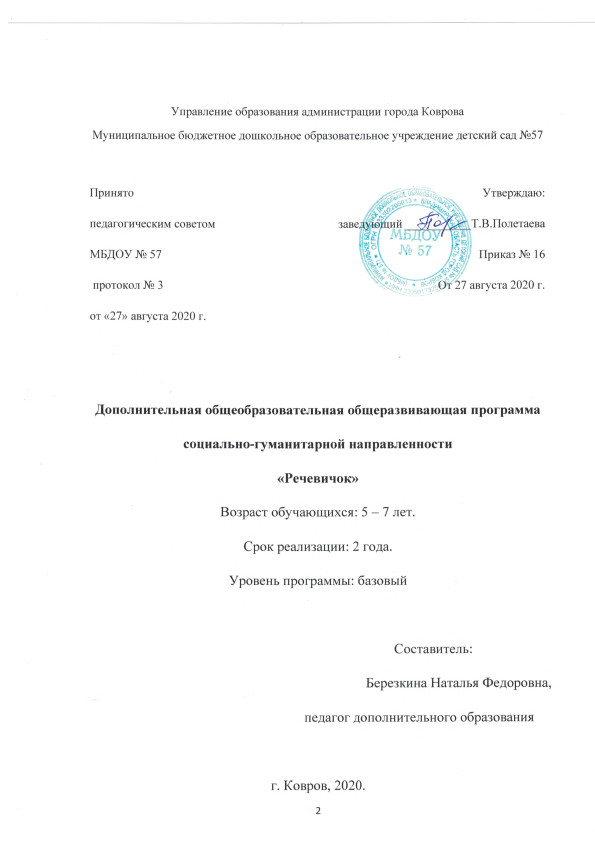 